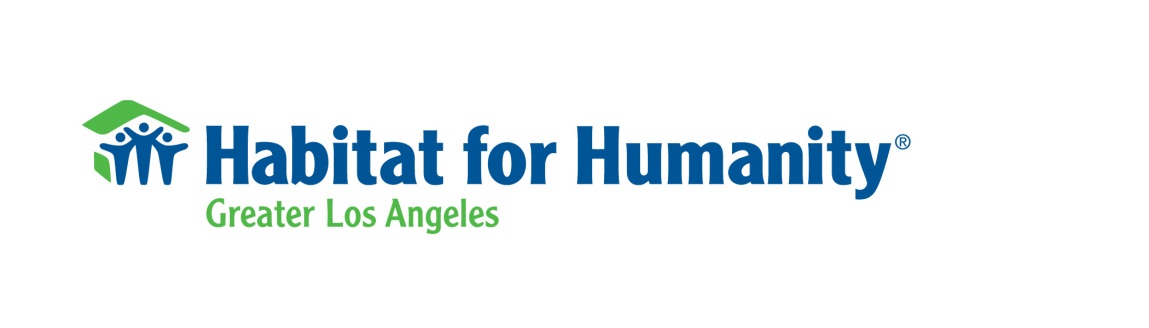 Manufactured Home ProgramApplication ChecklistPlease complete all sections of this application.  Upon review and confirmation of the information provided, you will receive notification regarding the status of your application.  Please understand that our program is dependent on the availability of funding.  Therefore, not all eligible applicants will be selected.  If you have any questions, please feel free to call the Homeowner Relations Department at 424-246-3640. Did you complete all applicable sections? Did all applicant(s) sign the Manufactured Home Program application? Refer to Section 10.To complete this application, please include copies of all required documents listed below.All documents submitted must show the name and address of the homeowner(s):A check/money order made out to Habitat for Humanity of Greater Los Angeles to order a credit report ($15 for EACH HOMEONWER ON TITLE)A copy of your manufactured home certificate of titleA copy of your most recent manufactured home registration formIf you are still making home loan payments, a copy of your most recent home loan statement and a copy of the promissory note for each loan on your propertyA copy of current homeowner’s insurance policy declarations page (including flood/hazard insurance when applicable)A copy of your most recent park space rent statementA copy of a valid photo I.D. for all property owners on titleA copy of a Social Security Card for all property owners on titleAll homeowners must submit proof of U.S. citizenship or permanent legal residency (one of the following):US Passport				○ Alien Registration Cards US Military Card			○ Certificate of NaturalizationCertificates of US Citizenship		○ Birth certificate with a form of photo ID listed above Documentation to verify household income:  Federal Income tax returns and W-2 and/or 1099 Forms for the previous two years for all employed household membersForm 1040 with schedule C, E or F and a year-to-date profit and loss statement for self-employed individuals or business ownersPay stubs for the previous three consecutive months for each employed household member Child support, alimony, and monthly benefit statements for all household members receiving any form of benefit (e.g. Retirement/Pension, Unemployment, SSI, TANF, SSDI, etc.)Current checking and/or savings account statements for three consecutive months (including but not limited to stocks, IRA’s, pension accounts, mutual funds, etc.)
Manufactured Home Program Application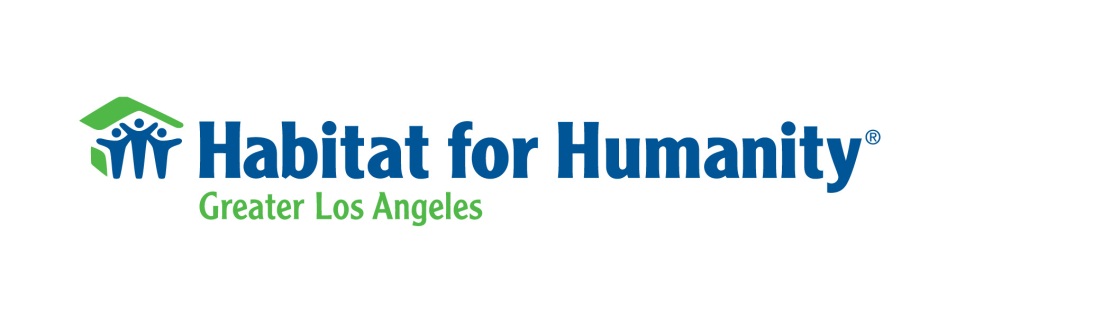 SUBMIT COMPLETE APPLICATIONS TO: 
Habitat LA Manufactured Home Program
8739 Artesia Boulevard, Bellflower, CA 90706General Consent FormHabitat for Humanity of Greater Los AngelesAttn: Manufactured Home Program 8739 Artesia Boulevard Bellflower, CA 90706Phone: 424.246.3640Fax: 424.246.3638Purpose: Your signature on this General Consent Form, and the signatures of each member of your household who is 18 years of age or older, authorizes the above named organization to obtain information from a third party relative to your eligibility and continued participation in Habitat LA’s Manufactured Home Program. The Department of Housing and Community Development (HCD) is requiring the collection of the information derived from this form to determine an applicant’s eligibility in a CalHome Program and the amount of assistance necessary using CalHome funds. This information will be used to establish level of benefit on the CalHome Program; to protect the State’s financial interest; and to verify the accuracy of the information furnished. It may be released to appropriate Federal, state, and local agencies when relevant to civil, criminal, or regulatory investigators, and to prosecutors. Failure to provide any information may result in a delay or rejection of your eligibility approval. Instructions: Each adult member of the household must sign the General Consent Form prior to the receipt of benefit. Additional signatures must be obtained from new adult members whenever they join the household or whenever members of the household become 18 years of age. NOTE: THIS GENERAL CONSENT MAY NOT BE USED TO REQUEST A COPY OF A TAX RETURN. IF A COPY OF A TAX RETURN IS NEEDED, IRS FORM 4506, “REQUEST FOR COPY OF TAX FORM” MUST BE PREPARED AND SIGNED SEPARATELY. Head of Household—Printed Name, Signature and Date: Adult Member #3-- Printed Name, Signature and Date: Information Covered: Inquires may be made about items initialed by applicant/borrower. Authorization: I authorize the above named organization and HCD to obtain information about me and my household that is pertinent to eligibility in the Habitat LA Manufactured Home Program. I acknowledge that: A photocopy of this form is as valid as the original.
I have the right to review the file and the information received using this form (with a person of my choosing to accompany me).
I have the right to copy information from this file and to request correction of this information I believe inaccurate.
All adult household members will sign this form and cooperate with the owner in this process.  Adult Member #2-- Printed Name, Signature and Date:Adult Member #4-- Printed Name, Signature and Date: Household Members1234562016 Gross Annual Income Limit$48,650$55,600$62,550$69,450$75,050$80,600SECTION 1 – HOUSEHOLD INFORMATIONSECTION 1 – HOUSEHOLD INFORMATIONSECTION 1 – HOUSEHOLD INFORMATIONSECTION 1 – HOUSEHOLD INFORMATIONSECTION 1 – HOUSEHOLD INFORMATIONSECTION 1 – HOUSEHOLD INFORMATIONSECTION 1 – HOUSEHOLD INFORMATIONSECTION 1 – HOUSEHOLD INFORMATIONSECTION 1 – HOUSEHOLD INFORMATIONSECTION 1 – HOUSEHOLD INFORMATIONSECTION 1 – HOUSEHOLD INFORMATIONSECTION 1 – HOUSEHOLD INFORMATIONSECTION 1 – HOUSEHOLD INFORMATIONSECTION 1 – HOUSEHOLD INFORMATIONSECTION 1 – HOUSEHOLD INFORMATIONSECTION 1 – HOUSEHOLD INFORMATIONSECTION 1 – HOUSEHOLD INFORMATIONSECTION 1 – HOUSEHOLD INFORMATIONFull Name of Homeowner: Full Name of Homeowner: Full Name of Homeowner: Full Name of Homeowner: Full Name of Homeowner: Full Name of Homeowner: Full Name of Homeowner: Full Name of Homeowner: Full Name of Homeowner: Full Name of Homeowner: Full Name of Homeowner: Full Name of Homeowner: Full Name of Homeowner: Full Name of Homeowner: Full Name of Homeowner: Full Name of Homeowner: Full Name of Homeowner: Full Name of Homeowner: Full Name of Co-Homeowner: Full Name of Co-Homeowner: Full Name of Co-Homeowner: Full Name of Co-Homeowner: Full Name of Co-Homeowner: Full Name of Co-Homeowner: Full Name of Co-Homeowner: Full Name of Co-Homeowner: Full Name of Co-Homeowner: Full Name of Co-Homeowner: Full Name of Co-Homeowner: Full Name of Co-Homeowner: Full Name of Co-Homeowner: Full Name of Co-Homeowner: Full Name of Co-Homeowner: Full Name of Co-Homeowner: Full Name of Co-Homeowner: Full Name of Co-Homeowner: Property Address: Property Address: Property Address: Property Address: Property Address: Property Address: Property Address: Property Address: Property Address: Property Address: Property Address: Property Address: Property Address: Property Address: Property Address: Property Address: Property Address: Property Address: City: City: City: City: City: City: City: City: Zip Code: Zip Code: Zip Code: Zip Code: Zip Code: Zip Code: Zip Code: Zip Code: Zip Code: Zip Code: Home Phone #: Home Phone #: Home Phone #: Home Phone #: Home Phone #: Home Phone #: Home Phone #: Home Phone #: Cell Phone #: Cell Phone #: Cell Phone #: Cell Phone #: Cell Phone #: Cell Phone #: Cell Phone #: Cell Phone #: Cell Phone #: Cell Phone #: Email Address: Email Address: Email Address: Email Address: Email Address: Email Address: Email Address: Email Address: Email Address: Email Address: Email Address: Email Address: Email Address: Email Address: Email Address: Email Address: Email Address: Email Address: Is anyone in the household a widow of a former veteran?                   Yes        No       Is anyone in the household a widow of a former veteran?                   Yes        No       Is anyone in the household a widow of a former veteran?                   Yes        No       Is anyone in the household a widow of a former veteran?                   Yes        No       Is anyone in the household a widow of a former veteran?                   Yes        No       Is anyone in the household a widow of a former veteran?                   Yes        No       Is anyone in the household a widow of a former veteran?                   Yes        No       Is anyone in the household a widow of a former veteran?                   Yes        No       Is anyone in the household a widow of a former veteran?                   Yes        No       Is anyone in the household a widow of a former veteran?                   Yes        No       Is anyone in the household a widow of a former veteran?                   Yes        No       Is anyone in the household a widow of a former veteran?                   Yes        No       Is anyone in the household a widow of a former veteran?                   Yes        No       Is anyone in the household a widow of a former veteran?                   Yes        No       Is anyone in the household a widow of a former veteran?                   Yes        No       Is anyone in the household a widow of a former veteran?                   Yes        No       Is anyone in the household a widow of a former veteran?                   Yes        No       Is anyone in the household a widow of a former veteran?                   Yes        No       List the names, ages and relationships of all people living in the home.  Please attach a separate page if more space is needed.  Please also indicate if any household member is a Veteran or Active Military member and date of discharge.  List the names, ages and relationships of all people living in the home.  Please attach a separate page if more space is needed.  Please also indicate if any household member is a Veteran or Active Military member and date of discharge.  List the names, ages and relationships of all people living in the home.  Please attach a separate page if more space is needed.  Please also indicate if any household member is a Veteran or Active Military member and date of discharge.  List the names, ages and relationships of all people living in the home.  Please attach a separate page if more space is needed.  Please also indicate if any household member is a Veteran or Active Military member and date of discharge.  List the names, ages and relationships of all people living in the home.  Please attach a separate page if more space is needed.  Please also indicate if any household member is a Veteran or Active Military member and date of discharge.  List the names, ages and relationships of all people living in the home.  Please attach a separate page if more space is needed.  Please also indicate if any household member is a Veteran or Active Military member and date of discharge.  List the names, ages and relationships of all people living in the home.  Please attach a separate page if more space is needed.  Please also indicate if any household member is a Veteran or Active Military member and date of discharge.  List the names, ages and relationships of all people living in the home.  Please attach a separate page if more space is needed.  Please also indicate if any household member is a Veteran or Active Military member and date of discharge.  List the names, ages and relationships of all people living in the home.  Please attach a separate page if more space is needed.  Please also indicate if any household member is a Veteran or Active Military member and date of discharge.  List the names, ages and relationships of all people living in the home.  Please attach a separate page if more space is needed.  Please also indicate if any household member is a Veteran or Active Military member and date of discharge.  List the names, ages and relationships of all people living in the home.  Please attach a separate page if more space is needed.  Please also indicate if any household member is a Veteran or Active Military member and date of discharge.  List the names, ages and relationships of all people living in the home.  Please attach a separate page if more space is needed.  Please also indicate if any household member is a Veteran or Active Military member and date of discharge.  List the names, ages and relationships of all people living in the home.  Please attach a separate page if more space is needed.  Please also indicate if any household member is a Veteran or Active Military member and date of discharge.  List the names, ages and relationships of all people living in the home.  Please attach a separate page if more space is needed.  Please also indicate if any household member is a Veteran or Active Military member and date of discharge.  List the names, ages and relationships of all people living in the home.  Please attach a separate page if more space is needed.  Please also indicate if any household member is a Veteran or Active Military member and date of discharge.  List the names, ages and relationships of all people living in the home.  Please attach a separate page if more space is needed.  Please also indicate if any household member is a Veteran or Active Military member and date of discharge.  List the names, ages and relationships of all people living in the home.  Please attach a separate page if more space is needed.  Please also indicate if any household member is a Veteran or Active Military member and date of discharge.  List the names, ages and relationships of all people living in the home.  Please attach a separate page if more space is needed.  Please also indicate if any household member is a Veteran or Active Military member and date of discharge.  Full NameFull NameFull NameFull NameFull NameRelationship to Owner(s)Relationship to Owner(s)Relationship to Owner(s)Relationship to Owner(s)Relationship to Owner(s)Relationship to Owner(s)Relationship to Owner(s)AgeMilitary StatusMilitary StatusMilitary StatusMilitary StatusDate of DischargeSECTION 2 – SPECIAL NEEDSSECTION 2 – SPECIAL NEEDSSECTION 2 – SPECIAL NEEDSSECTION 2 – SPECIAL NEEDSSECTION 2 – SPECIAL NEEDSSECTION 2 – SPECIAL NEEDSSECTION 2 – SPECIAL NEEDSSECTION 2 – SPECIAL NEEDSSECTION 2 – SPECIAL NEEDSSECTION 2 – SPECIAL NEEDSSECTION 2 – SPECIAL NEEDSSECTION 2 – SPECIAL NEEDSSECTION 2 – SPECIAL NEEDSSECTION 2 – SPECIAL NEEDSSECTION 2 – SPECIAL NEEDSSECTION 2 – SPECIAL NEEDSSECTION 2 – SPECIAL NEEDSSECTION 2 – SPECIAL NEEDSIs anyone in the home disabled?    Yes        No     If YES, please describe below:Is anyone in the home disabled?    Yes        No     If YES, please describe below:Is anyone in the home disabled?    Yes        No     If YES, please describe below:Is anyone in the home disabled?    Yes        No     If YES, please describe below:Is anyone in the home disabled?    Yes        No     If YES, please describe below:Is anyone in the home disabled?    Yes        No     If YES, please describe below:Is anyone in the home disabled?    Yes        No     If YES, please describe below:Is anyone in the home disabled?    Yes        No     If YES, please describe below:Is anyone in the home disabled?    Yes        No     If YES, please describe below:Is anyone in the home disabled?    Yes        No     If YES, please describe below:Is anyone in the home disabled?    Yes        No     If YES, please describe below:Is anyone in the home disabled?    Yes        No     If YES, please describe below:Is anyone in the home disabled?    Yes        No     If YES, please describe below:Is anyone in the home disabled?    Yes        No     If YES, please describe below:Is anyone in the home disabled?    Yes        No     If YES, please describe below:Is anyone in the home disabled?    Yes        No     If YES, please describe below:Is anyone in the home disabled?    Yes        No     If YES, please describe below:Is anyone in the home disabled?    Yes        No     If YES, please describe below:Do you or any of the applicants require translation?   Yes        No      If YES, in what language: Do you or any of the applicants require translation?   Yes        No      If YES, in what language: Do you or any of the applicants require translation?   Yes        No      If YES, in what language: Do you or any of the applicants require translation?   Yes        No      If YES, in what language: Do you or any of the applicants require translation?   Yes        No      If YES, in what language: Do you or any of the applicants require translation?   Yes        No      If YES, in what language: Do you or any of the applicants require translation?   Yes        No      If YES, in what language: Do you or any of the applicants require translation?   Yes        No      If YES, in what language: Do you or any of the applicants require translation?   Yes        No      If YES, in what language: Do you or any of the applicants require translation?   Yes        No      If YES, in what language: Do you or any of the applicants require translation?   Yes        No      If YES, in what language: Do you or any of the applicants require translation?   Yes        No      If YES, in what language: Do you or any of the applicants require translation?   Yes        No      If YES, in what language: Do you or any of the applicants require translation?   Yes        No      If YES, in what language: Do you or any of the applicants require translation?   Yes        No      If YES, in what language: Do you or any of the applicants require translation?   Yes        No      If YES, in what language: Do you or any of the applicants require translation?   Yes        No      If YES, in what language: Do you or any of the applicants require translation?   Yes        No      If YES, in what language: SECTION 3 – HOUSEHOLD INCOME AND CREDIT INFORMATIONSECTION 3 – HOUSEHOLD INCOME AND CREDIT INFORMATIONSECTION 3 – HOUSEHOLD INCOME AND CREDIT INFORMATIONSECTION 3 – HOUSEHOLD INCOME AND CREDIT INFORMATIONSECTION 3 – HOUSEHOLD INCOME AND CREDIT INFORMATIONSECTION 3 – HOUSEHOLD INCOME AND CREDIT INFORMATIONSECTION 3 – HOUSEHOLD INCOME AND CREDIT INFORMATIONSECTION 3 – HOUSEHOLD INCOME AND CREDIT INFORMATIONSECTION 3 – HOUSEHOLD INCOME AND CREDIT INFORMATIONSECTION 3 – HOUSEHOLD INCOME AND CREDIT INFORMATIONSECTION 3 – HOUSEHOLD INCOME AND CREDIT INFORMATIONSECTION 3 – HOUSEHOLD INCOME AND CREDIT INFORMATIONSECTION 3 – HOUSEHOLD INCOME AND CREDIT INFORMATIONSECTION 3 – HOUSEHOLD INCOME AND CREDIT INFORMATIONSECTION 3 – HOUSEHOLD INCOME AND CREDIT INFORMATIONSECTION 3 – HOUSEHOLD INCOME AND CREDIT INFORMATIONSECTION 3 – HOUSEHOLD INCOME AND CREDIT INFORMATIONSECTION 3 – HOUSEHOLD INCOME AND CREDIT INFORMATIONPlease indicate the total gross monthly income figure for each member Please indicate the total gross monthly income figure for each member Please indicate the total gross monthly income figure for each member Please indicate the total gross monthly income figure for each member HomeownerHomeownerHomeownerCo-OwnerCo-OwnerCo-OwnerCo-OwnerHousehold Member with IncomeHousehold Member with IncomeHousehold Member with IncomeHousehold Member with IncomeHousehold Member with IncomeHousehold Member with IncomeHousehold Member with IncomeWages/Salary:Wages/Salary:Wages/Salary:Wages/Salary:$$$$$$$$$$$$$$Net Business IncomeNet Business IncomeNet Business IncomeNet Business Income$$$$$$$$$$$$$$Unemployment/Disability/  Worker’s CompensationUnemployment/Disability/  Worker’s CompensationUnemployment/Disability/  Worker’s CompensationUnemployment/Disability/  Worker’s Compensation$$$$$$$$$$$$$$Social Security BenefitSocial Security BenefitSocial Security BenefitSocial Security Benefit$$$$$$$$$$$$$$Disability/SSIDisability/SSIDisability/SSIDisability/SSI$$$$$$$$$$$$$$Retirement/PensionRetirement/PensionRetirement/PensionRetirement/Pension$$$$$$$$$$$$$$Alimony/Child SupportAlimony/Child SupportAlimony/Child SupportAlimony/Child Support$$$$$$$$$$$$$$Military PayMilitary PayMilitary PayMilitary Pay$$$$$$$$$$$$$$Veteran BenefitsVeteran BenefitsVeteran BenefitsVeteran Benefits$$$$$$$$$$$$$$Rental Income Rental Income Rental Income Rental Income $$$$$$$$$$$$$$Other: Other: Other: Other: $$$$$$$$$$$$$$Does any homeowner currently have any outstanding collections, judgments or liens?    Yes         No      If YES, what is the amount owed:  Does any homeowner currently have any outstanding collections, judgments or liens?    Yes         No      If YES, what is the amount owed:  Does any homeowner currently have any outstanding collections, judgments or liens?    Yes         No      If YES, what is the amount owed:  Does any homeowner currently have any outstanding collections, judgments or liens?    Yes         No      If YES, what is the amount owed:  Does any homeowner currently have any outstanding collections, judgments or liens?    Yes         No      If YES, what is the amount owed:  Does any homeowner currently have any outstanding collections, judgments or liens?    Yes         No      If YES, what is the amount owed:  Does any homeowner currently have any outstanding collections, judgments or liens?    Yes         No      If YES, what is the amount owed:  Does any homeowner currently have any outstanding collections, judgments or liens?    Yes         No      If YES, what is the amount owed:  Does any homeowner currently have any outstanding collections, judgments or liens?    Yes         No      If YES, what is the amount owed:  Does any homeowner currently have any outstanding collections, judgments or liens?    Yes         No      If YES, what is the amount owed:  Does any homeowner currently have any outstanding collections, judgments or liens?    Yes         No      If YES, what is the amount owed:  Does any homeowner currently have any outstanding collections, judgments or liens?    Yes         No      If YES, what is the amount owed:  Does any homeowner currently have any outstanding collections, judgments or liens?    Yes         No      If YES, what is the amount owed:  Does any homeowner currently have any outstanding collections, judgments or liens?    Yes         No      If YES, what is the amount owed:  Does any homeowner currently have any outstanding collections, judgments or liens?    Yes         No      If YES, what is the amount owed:  Does any homeowner currently have any outstanding collections, judgments or liens?    Yes         No      If YES, what is the amount owed:  Does any homeowner currently have any outstanding collections, judgments or liens?    Yes         No      If YES, what is the amount owed:  Does any homeowner currently have any outstanding collections, judgments or liens?    Yes         No      If YES, what is the amount owed:  Has any homeowner filed for bankruptcy in the past?    Yes         No   If YES, what year was your bankruptcy settled?  Has any homeowner filed for bankruptcy in the past?    Yes         No   If YES, what year was your bankruptcy settled?  Has any homeowner filed for bankruptcy in the past?    Yes         No   If YES, what year was your bankruptcy settled?  Has any homeowner filed for bankruptcy in the past?    Yes         No   If YES, what year was your bankruptcy settled?  Has any homeowner filed for bankruptcy in the past?    Yes         No   If YES, what year was your bankruptcy settled?  Has any homeowner filed for bankruptcy in the past?    Yes         No   If YES, what year was your bankruptcy settled?  Has any homeowner filed for bankruptcy in the past?    Yes         No   If YES, what year was your bankruptcy settled?  Has any homeowner filed for bankruptcy in the past?    Yes         No   If YES, what year was your bankruptcy settled?  Has any homeowner filed for bankruptcy in the past?    Yes         No   If YES, what year was your bankruptcy settled?  Has any homeowner filed for bankruptcy in the past?    Yes         No   If YES, what year was your bankruptcy settled?  Has any homeowner filed for bankruptcy in the past?    Yes         No   If YES, what year was your bankruptcy settled?  Has any homeowner filed for bankruptcy in the past?    Yes         No   If YES, what year was your bankruptcy settled?  Has any homeowner filed for bankruptcy in the past?    Yes         No   If YES, what year was your bankruptcy settled?  Has any homeowner filed for bankruptcy in the past?    Yes         No   If YES, what year was your bankruptcy settled?  Has any homeowner filed for bankruptcy in the past?    Yes         No   If YES, what year was your bankruptcy settled?  Has any homeowner filed for bankruptcy in the past?    Yes         No   If YES, what year was your bankruptcy settled?  Has any homeowner filed for bankruptcy in the past?    Yes         No   If YES, what year was your bankruptcy settled?  Has any homeowner filed for bankruptcy in the past?    Yes         No   If YES, what year was your bankruptcy settled?  SECTION 4 – PROPERTY INFORMATIONSECTION 4 – PROPERTY INFORMATIONSECTION 4 – PROPERTY INFORMATIONSECTION 4 – PROPERTY INFORMATIONSECTION 4 – PROPERTY INFORMATIONSECTION 4 – PROPERTY INFORMATIONSECTION 4 – PROPERTY INFORMATIONSECTION 4 – PROPERTY INFORMATIONSECTION 4 – PROPERTY INFORMATIONSECTION 4 – PROPERTY INFORMATIONSECTION 4 – PROPERTY INFORMATIONSECTION 4 – PROPERTY INFORMATIONSECTION 4 – PROPERTY INFORMATIONSECTION 4 – PROPERTY INFORMATIONSECTION 4 – PROPERTY INFORMATIONSECTION 4 – PROPERTY INFORMATIONSECTION 4 – PROPERTY INFORMATIONSECTION 4 – PROPERTY INFORMATIONAre you currently making home loan payments?   Yes        No      If YES, How much is your payment:  Are you currently making home loan payments?   Yes        No      If YES, How much is your payment:  Are you currently making home loan payments?   Yes        No      If YES, How much is your payment:  Are you currently making home loan payments?   Yes        No      If YES, How much is your payment:  Are you currently making home loan payments?   Yes        No      If YES, How much is your payment:  Are you currently making home loan payments?   Yes        No      If YES, How much is your payment:  Are you currently making home loan payments?   Yes        No      If YES, How much is your payment:  Are you currently making home loan payments?   Yes        No      If YES, How much is your payment:  Are you currently making home loan payments?   Yes        No      If YES, How much is your payment:  Are you currently making home loan payments?   Yes        No      If YES, How much is your payment:  Are you currently making home loan payments?   Yes        No      If YES, How much is your payment:  Are you currently making home loan payments?   Yes        No      If YES, How much is your payment:  Are you currently making home loan payments?   Yes        No      If YES, How much is your payment:  Are you currently making home loan payments?   Yes        No      If YES, How much is your payment:  Are you currently making home loan payments?   Yes        No      If YES, How much is your payment:  Are you currently making home loan payments?   Yes        No      If YES, How much is your payment:  Are you currently making home loan payments?   Yes        No      If YES, How much is your payment:  Are you currently making home loan payments?   Yes        No      If YES, How much is your payment:  If you answered yes to the question above, are you current on your home loan payment?   Yes        No      If NO, please explain: If you answered yes to the question above, are you current on your home loan payment?   Yes        No      If NO, please explain: If you answered yes to the question above, are you current on your home loan payment?   Yes        No      If NO, please explain: If you answered yes to the question above, are you current on your home loan payment?   Yes        No      If NO, please explain: If you answered yes to the question above, are you current on your home loan payment?   Yes        No      If NO, please explain: If you answered yes to the question above, are you current on your home loan payment?   Yes        No      If NO, please explain: If you answered yes to the question above, are you current on your home loan payment?   Yes        No      If NO, please explain: If you answered yes to the question above, are you current on your home loan payment?   Yes        No      If NO, please explain: If you answered yes to the question above, are you current on your home loan payment?   Yes        No      If NO, please explain: If you answered yes to the question above, are you current on your home loan payment?   Yes        No      If NO, please explain: If you answered yes to the question above, are you current on your home loan payment?   Yes        No      If NO, please explain: If you answered yes to the question above, are you current on your home loan payment?   Yes        No      If NO, please explain: If you answered yes to the question above, are you current on your home loan payment?   Yes        No      If NO, please explain: If you answered yes to the question above, are you current on your home loan payment?   Yes        No      If NO, please explain: If you answered yes to the question above, are you current on your home loan payment?   Yes        No      If NO, please explain: If you answered yes to the question above, are you current on your home loan payment?   Yes        No      If NO, please explain: If you answered yes to the question above, are you current on your home loan payment?   Yes        No      If NO, please explain: If you answered yes to the question above, are you current on your home loan payment?   Yes        No      If NO, please explain: Is your home on a permanent foundation?    Yes        No        Not SureIs your home on a permanent foundation?    Yes        No        Not SureIs your home on a permanent foundation?    Yes        No        Not SureIs your home on a permanent foundation?    Yes        No        Not SureIs your home on a permanent foundation?    Yes        No        Not SureIs your home on a permanent foundation?    Yes        No        Not SureIs your home on a permanent foundation?    Yes        No        Not SureIs your home on a permanent foundation?    Yes        No        Not SureIs your home on a permanent foundation?    Yes        No        Not SureIs your home on a permanent foundation?    Yes        No        Not SureIs your home on a permanent foundation?    Yes        No        Not SureIs your home on a permanent foundation?    Yes        No        Not SureIs your home on a permanent foundation?    Yes        No        Not SureIs your home on a permanent foundation?    Yes        No        Not SureIs your home on a permanent foundation?    Yes        No        Not SureIs your home on a permanent foundation?    Yes        No        Not SureIs your home on a permanent foundation?    Yes        No        Not SureIs your home on a permanent foundation?    Yes        No        Not SureDo you have any illegal and/or unpermitted additions/building activity on your home?   Yes        No        Not SureIf YES, please explain:Do you have any illegal and/or unpermitted additions/building activity on your home?   Yes        No        Not SureIf YES, please explain:Do you have any illegal and/or unpermitted additions/building activity on your home?   Yes        No        Not SureIf YES, please explain:Do you have any illegal and/or unpermitted additions/building activity on your home?   Yes        No        Not SureIf YES, please explain:Do you have any illegal and/or unpermitted additions/building activity on your home?   Yes        No        Not SureIf YES, please explain:Do you have any illegal and/or unpermitted additions/building activity on your home?   Yes        No        Not SureIf YES, please explain:Do you have any illegal and/or unpermitted additions/building activity on your home?   Yes        No        Not SureIf YES, please explain:Do you have any illegal and/or unpermitted additions/building activity on your home?   Yes        No        Not SureIf YES, please explain:Do you have any illegal and/or unpermitted additions/building activity on your home?   Yes        No        Not SureIf YES, please explain:Do you have any illegal and/or unpermitted additions/building activity on your home?   Yes        No        Not SureIf YES, please explain:Do you have any illegal and/or unpermitted additions/building activity on your home?   Yes        No        Not SureIf YES, please explain:Do you have any illegal and/or unpermitted additions/building activity on your home?   Yes        No        Not SureIf YES, please explain:Do you have any illegal and/or unpermitted additions/building activity on your home?   Yes        No        Not SureIf YES, please explain:Do you have any illegal and/or unpermitted additions/building activity on your home?   Yes        No        Not SureIf YES, please explain:Do you have any illegal and/or unpermitted additions/building activity on your home?   Yes        No        Not SureIf YES, please explain:Do you have any illegal and/or unpermitted additions/building activity on your home?   Yes        No        Not SureIf YES, please explain:Do you have any illegal and/or unpermitted additions/building activity on your home?   Yes        No        Not SureIf YES, please explain:Do you have any illegal and/or unpermitted additions/building activity on your home?   Yes        No        Not SureIf YES, please explain:Do you own any other real estate?    Yes        No      If YES, please list here: Do you own any other real estate?    Yes        No      If YES, please list here: Do you own any other real estate?    Yes        No      If YES, please list here: Do you own any other real estate?    Yes        No      If YES, please list here: Do you own any other real estate?    Yes        No      If YES, please list here: Do you own any other real estate?    Yes        No      If YES, please list here: Do you own any other real estate?    Yes        No      If YES, please list here: Do you own any other real estate?    Yes        No      If YES, please list here: Do you own any other real estate?    Yes        No      If YES, please list here: Do you own any other real estate?    Yes        No      If YES, please list here: Do you own any other real estate?    Yes        No      If YES, please list here: Do you own any other real estate?    Yes        No      If YES, please list here: Do you own any other real estate?    Yes        No      If YES, please list here: Do you own any other real estate?    Yes        No      If YES, please list here: Do you own any other real estate?    Yes        No      If YES, please list here: Do you own any other real estate?    Yes        No      If YES, please list here: Do you own any other real estate?    Yes        No      If YES, please list here: Do you own any other real estate?    Yes        No      If YES, please list here: SECTION 5 – REPAIR NEEDSSECTION 5 – REPAIR NEEDSSECTION 5 – REPAIR NEEDSSECTION 5 – REPAIR NEEDSSECTION 5 – REPAIR NEEDSSECTION 5 – REPAIR NEEDSSECTION 5 – REPAIR NEEDSSECTION 5 – REPAIR NEEDSSECTION 5 – REPAIR NEEDSSECTION 5 – REPAIR NEEDSSECTION 5 – REPAIR NEEDSSECTION 5 – REPAIR NEEDSSECTION 5 – REPAIR NEEDSSECTION 5 – REPAIR NEEDSSECTION 5 – REPAIR NEEDSSECTION 5 – REPAIR NEEDSSECTION 5 – REPAIR NEEDSSECTION 5 – REPAIR NEEDSBriefly describe the type of repairs needed on your home. Attach a separate sheet of paper if you need additional space. Please understand that items listed below will be considered but the final decision regarding APPROVED repairs is at the SOLE discretion of Habitat for Humanity of Greater Los Angeles.Briefly describe the type of repairs needed on your home. Attach a separate sheet of paper if you need additional space. Please understand that items listed below will be considered but the final decision regarding APPROVED repairs is at the SOLE discretion of Habitat for Humanity of Greater Los Angeles.Briefly describe the type of repairs needed on your home. Attach a separate sheet of paper if you need additional space. Please understand that items listed below will be considered but the final decision regarding APPROVED repairs is at the SOLE discretion of Habitat for Humanity of Greater Los Angeles.Briefly describe the type of repairs needed on your home. Attach a separate sheet of paper if you need additional space. Please understand that items listed below will be considered but the final decision regarding APPROVED repairs is at the SOLE discretion of Habitat for Humanity of Greater Los Angeles.Briefly describe the type of repairs needed on your home. Attach a separate sheet of paper if you need additional space. Please understand that items listed below will be considered but the final decision regarding APPROVED repairs is at the SOLE discretion of Habitat for Humanity of Greater Los Angeles.Briefly describe the type of repairs needed on your home. Attach a separate sheet of paper if you need additional space. Please understand that items listed below will be considered but the final decision regarding APPROVED repairs is at the SOLE discretion of Habitat for Humanity of Greater Los Angeles.Briefly describe the type of repairs needed on your home. Attach a separate sheet of paper if you need additional space. Please understand that items listed below will be considered but the final decision regarding APPROVED repairs is at the SOLE discretion of Habitat for Humanity of Greater Los Angeles.Briefly describe the type of repairs needed on your home. Attach a separate sheet of paper if you need additional space. Please understand that items listed below will be considered but the final decision regarding APPROVED repairs is at the SOLE discretion of Habitat for Humanity of Greater Los Angeles.Briefly describe the type of repairs needed on your home. Attach a separate sheet of paper if you need additional space. Please understand that items listed below will be considered but the final decision regarding APPROVED repairs is at the SOLE discretion of Habitat for Humanity of Greater Los Angeles.Briefly describe the type of repairs needed on your home. Attach a separate sheet of paper if you need additional space. Please understand that items listed below will be considered but the final decision regarding APPROVED repairs is at the SOLE discretion of Habitat for Humanity of Greater Los Angeles.Briefly describe the type of repairs needed on your home. Attach a separate sheet of paper if you need additional space. Please understand that items listed below will be considered but the final decision regarding APPROVED repairs is at the SOLE discretion of Habitat for Humanity of Greater Los Angeles.Briefly describe the type of repairs needed on your home. Attach a separate sheet of paper if you need additional space. Please understand that items listed below will be considered but the final decision regarding APPROVED repairs is at the SOLE discretion of Habitat for Humanity of Greater Los Angeles.Briefly describe the type of repairs needed on your home. Attach a separate sheet of paper if you need additional space. Please understand that items listed below will be considered but the final decision regarding APPROVED repairs is at the SOLE discretion of Habitat for Humanity of Greater Los Angeles.Briefly describe the type of repairs needed on your home. Attach a separate sheet of paper if you need additional space. Please understand that items listed below will be considered but the final decision regarding APPROVED repairs is at the SOLE discretion of Habitat for Humanity of Greater Los Angeles.Briefly describe the type of repairs needed on your home. Attach a separate sheet of paper if you need additional space. Please understand that items listed below will be considered but the final decision regarding APPROVED repairs is at the SOLE discretion of Habitat for Humanity of Greater Los Angeles.Briefly describe the type of repairs needed on your home. Attach a separate sheet of paper if you need additional space. Please understand that items listed below will be considered but the final decision regarding APPROVED repairs is at the SOLE discretion of Habitat for Humanity of Greater Los Angeles.Briefly describe the type of repairs needed on your home. Attach a separate sheet of paper if you need additional space. Please understand that items listed below will be considered but the final decision regarding APPROVED repairs is at the SOLE discretion of Habitat for Humanity of Greater Los Angeles.Briefly describe the type of repairs needed on your home. Attach a separate sheet of paper if you need additional space. Please understand that items listed below will be considered but the final decision regarding APPROVED repairs is at the SOLE discretion of Habitat for Humanity of Greater Los Angeles.AREA OF NEEDAREA OF NEEDAREA OF NEEDAREA OF NEEDAREA OF NEEDAREA OF NEEDAREA OF NEEDAREA OF NEEDAREA OF NEEDAREA OF NEEDDESCRIPTION OF REPAIR NEED DESCRIPTION OF REPAIR NEED DESCRIPTION OF REPAIR NEED DESCRIPTION OF REPAIR NEED DESCRIPTION OF REPAIR NEED DESCRIPTION OF REPAIR NEED DESCRIPTION OF REPAIR NEED DESCRIPTION OF REPAIR NEED Accessibility Modifications:  Example:  Wheelchair ramp, bathroom grab bars, accessible shower stall, etc.Accessibility Modifications:  Example:  Wheelchair ramp, bathroom grab bars, accessible shower stall, etc.Accessibility Modifications:  Example:  Wheelchair ramp, bathroom grab bars, accessible shower stall, etc.Accessibility Modifications:  Example:  Wheelchair ramp, bathroom grab bars, accessible shower stall, etc.Accessibility Modifications:  Example:  Wheelchair ramp, bathroom grab bars, accessible shower stall, etc.Accessibility Modifications:  Example:  Wheelchair ramp, bathroom grab bars, accessible shower stall, etc.Accessibility Modifications:  Example:  Wheelchair ramp, bathroom grab bars, accessible shower stall, etc.Accessibility Modifications:  Example:  Wheelchair ramp, bathroom grab bars, accessible shower stall, etc.Accessibility Modifications:  Example:  Wheelchair ramp, bathroom grab bars, accessible shower stall, etc.Accessibility Modifications:  Example:  Wheelchair ramp, bathroom grab bars, accessible shower stall, etc.Carpentry repairs:  Describe problems with doors, floors, porches, steps, walls, ceilings, etc.  Indicate places where repairs are needed.Carpentry repairs:  Describe problems with doors, floors, porches, steps, walls, ceilings, etc.  Indicate places where repairs are needed.Carpentry repairs:  Describe problems with doors, floors, porches, steps, walls, ceilings, etc.  Indicate places where repairs are needed.Carpentry repairs:  Describe problems with doors, floors, porches, steps, walls, ceilings, etc.  Indicate places where repairs are needed.Carpentry repairs:  Describe problems with doors, floors, porches, steps, walls, ceilings, etc.  Indicate places where repairs are needed.Carpentry repairs:  Describe problems with doors, floors, porches, steps, walls, ceilings, etc.  Indicate places where repairs are needed.Carpentry repairs:  Describe problems with doors, floors, porches, steps, walls, ceilings, etc.  Indicate places where repairs are needed.Carpentry repairs:  Describe problems with doors, floors, porches, steps, walls, ceilings, etc.  Indicate places where repairs are needed.Carpentry repairs:  Describe problems with doors, floors, porches, steps, walls, ceilings, etc.  Indicate places where repairs are needed.Carpentry repairs:  Describe problems with doors, floors, porches, steps, walls, ceilings, etc.  Indicate places where repairs are needed.Electrical repairs:  List rooms where wall outlets, switches and light fixtures do not work.Electrical repairs:  List rooms where wall outlets, switches and light fixtures do not work.Electrical repairs:  List rooms where wall outlets, switches and light fixtures do not work.Electrical repairs:  List rooms where wall outlets, switches and light fixtures do not work.Electrical repairs:  List rooms where wall outlets, switches and light fixtures do not work.Electrical repairs:  List rooms where wall outlets, switches and light fixtures do not work.Electrical repairs:  List rooms where wall outlets, switches and light fixtures do not work.Electrical repairs:  List rooms where wall outlets, switches and light fixtures do not work.Electrical repairs:  List rooms where wall outlets, switches and light fixtures do not work.Electrical repairs:  List rooms where wall outlets, switches and light fixtures do not work.Plumbing repairs:  Describe sink, tub or toilet leaks, etc.Plumbing repairs:  Describe sink, tub or toilet leaks, etc.Plumbing repairs:  Describe sink, tub or toilet leaks, etc.Plumbing repairs:  Describe sink, tub or toilet leaks, etc.Plumbing repairs:  Describe sink, tub or toilet leaks, etc.Plumbing repairs:  Describe sink, tub or toilet leaks, etc.Plumbing repairs:  Describe sink, tub or toilet leaks, etc.Plumbing repairs:  Describe sink, tub or toilet leaks, etc.Plumbing repairs:  Describe sink, tub or toilet leaks, etc.Plumbing repairs:  Describe sink, tub or toilet leaks, etc.Roofing Repairs:  Identify where roof leaks.Roofing Repairs:  Identify where roof leaks.Roofing Repairs:  Identify where roof leaks.Roofing Repairs:  Identify where roof leaks.Roofing Repairs:  Identify where roof leaks.Roofing Repairs:  Identify where roof leaks.Roofing Repairs:  Identify where roof leaks.Roofing Repairs:  Identify where roof leaks.Roofing Repairs:  Identify where roof leaks.Roofing Repairs:  Identify where roof leaks.Painting:  List all exterior painting requirements.Painting:  List all exterior painting requirements.Painting:  List all exterior painting requirements.Painting:  List all exterior painting requirements.Painting:  List all exterior painting requirements.Painting:  List all exterior painting requirements.Painting:  List all exterior painting requirements.Painting:  List all exterior painting requirements.Painting:  List all exterior painting requirements.Painting:  List all exterior painting requirements.Doors and Windows:  Describe repairs required, including locks, glass, and frames and weather-stripping.Doors and Windows:  Describe repairs required, including locks, glass, and frames and weather-stripping.Doors and Windows:  Describe repairs required, including locks, glass, and frames and weather-stripping.Doors and Windows:  Describe repairs required, including locks, glass, and frames and weather-stripping.Doors and Windows:  Describe repairs required, including locks, glass, and frames and weather-stripping.Doors and Windows:  Describe repairs required, including locks, glass, and frames and weather-stripping.Doors and Windows:  Describe repairs required, including locks, glass, and frames and weather-stripping.Doors and Windows:  Describe repairs required, including locks, glass, and frames and weather-stripping.Doors and Windows:  Describe repairs required, including locks, glass, and frames and weather-stripping.Doors and Windows:  Describe repairs required, including locks, glass, and frames and weather-stripping.General Cleaning:  Indicate if there is cleaning and/or trash removal required or if yard work is necessary.General Cleaning:  Indicate if there is cleaning and/or trash removal required or if yard work is necessary.General Cleaning:  Indicate if there is cleaning and/or trash removal required or if yard work is necessary.General Cleaning:  Indicate if there is cleaning and/or trash removal required or if yard work is necessary.General Cleaning:  Indicate if there is cleaning and/or trash removal required or if yard work is necessary.General Cleaning:  Indicate if there is cleaning and/or trash removal required or if yard work is necessary.General Cleaning:  Indicate if there is cleaning and/or trash removal required or if yard work is necessary.General Cleaning:  Indicate if there is cleaning and/or trash removal required or if yard work is necessary.General Cleaning:  Indicate if there is cleaning and/or trash removal required or if yard work is necessary.General Cleaning:  Indicate if there is cleaning and/or trash removal required or if yard work is necessary.Other:  Identify other repairs requested but not listed above.Other:  Identify other repairs requested but not listed above.Other:  Identify other repairs requested but not listed above.Other:  Identify other repairs requested but not listed above.Other:  Identify other repairs requested but not listed above.Other:  Identify other repairs requested but not listed above.Other:  Identify other repairs requested but not listed above.Other:  Identify other repairs requested but not listed above.Other:  Identify other repairs requested but not listed above.Other:  Identify other repairs requested but not listed above.SECTION 6 – SHARING APPLICANT INFORMATIONSECTION 6 – SHARING APPLICANT INFORMATIONSECTION 6 – SHARING APPLICANT INFORMATIONSECTION 6 – SHARING APPLICANT INFORMATIONSECTION 6 – SHARING APPLICANT INFORMATIONSECTION 6 – SHARING APPLICANT INFORMATIONSECTION 6 – SHARING APPLICANT INFORMATIONSECTION 6 – SHARING APPLICANT INFORMATIONSECTION 6 – SHARING APPLICANT INFORMATIONSECTION 6 – SHARING APPLICANT INFORMATIONSECTION 6 – SHARING APPLICANT INFORMATIONSECTION 6 – SHARING APPLICANT INFORMATIONSECTION 6 – SHARING APPLICANT INFORMATIONSECTION 6 – SHARING APPLICANT INFORMATIONSECTION 6 – SHARING APPLICANT INFORMATIONSECTION 6 – SHARING APPLICANT INFORMATIONSECTION 6 – SHARING APPLICANT INFORMATIONSECTION 6 – SHARING APPLICANT INFORMATIONHabitat LA has partnerships with other nonprofit organizations and municipal agencies that can provide free or low cost services to low income families, may we share your contact information and/or any application details with them?

If you do not give us permission to share your information with other organizations, your application will remain confidential and for sole use by Habitat LA. If you check yes, you give Habitat LA your consent to share the information you provide on this application and supporting documents with partner organizations if Habitat LA is not able to assist you or if your specific needs may be supplemented through the assistance of outside organizations. You will have the choice to pursue assistance with these organizations based on their program terms. 
   Yes, I consent  No, I do not consentHabitat LA has partnerships with other nonprofit organizations and municipal agencies that can provide free or low cost services to low income families, may we share your contact information and/or any application details with them?

If you do not give us permission to share your information with other organizations, your application will remain confidential and for sole use by Habitat LA. If you check yes, you give Habitat LA your consent to share the information you provide on this application and supporting documents with partner organizations if Habitat LA is not able to assist you or if your specific needs may be supplemented through the assistance of outside organizations. You will have the choice to pursue assistance with these organizations based on their program terms. 
   Yes, I consent  No, I do not consentHabitat LA has partnerships with other nonprofit organizations and municipal agencies that can provide free or low cost services to low income families, may we share your contact information and/or any application details with them?

If you do not give us permission to share your information with other organizations, your application will remain confidential and for sole use by Habitat LA. If you check yes, you give Habitat LA your consent to share the information you provide on this application and supporting documents with partner organizations if Habitat LA is not able to assist you or if your specific needs may be supplemented through the assistance of outside organizations. You will have the choice to pursue assistance with these organizations based on their program terms. 
   Yes, I consent  No, I do not consentHabitat LA has partnerships with other nonprofit organizations and municipal agencies that can provide free or low cost services to low income families, may we share your contact information and/or any application details with them?

If you do not give us permission to share your information with other organizations, your application will remain confidential and for sole use by Habitat LA. If you check yes, you give Habitat LA your consent to share the information you provide on this application and supporting documents with partner organizations if Habitat LA is not able to assist you or if your specific needs may be supplemented through the assistance of outside organizations. You will have the choice to pursue assistance with these organizations based on their program terms. 
   Yes, I consent  No, I do not consentHabitat LA has partnerships with other nonprofit organizations and municipal agencies that can provide free or low cost services to low income families, may we share your contact information and/or any application details with them?

If you do not give us permission to share your information with other organizations, your application will remain confidential and for sole use by Habitat LA. If you check yes, you give Habitat LA your consent to share the information you provide on this application and supporting documents with partner organizations if Habitat LA is not able to assist you or if your specific needs may be supplemented through the assistance of outside organizations. You will have the choice to pursue assistance with these organizations based on their program terms. 
   Yes, I consent  No, I do not consentHabitat LA has partnerships with other nonprofit organizations and municipal agencies that can provide free or low cost services to low income families, may we share your contact information and/or any application details with them?

If you do not give us permission to share your information with other organizations, your application will remain confidential and for sole use by Habitat LA. If you check yes, you give Habitat LA your consent to share the information you provide on this application and supporting documents with partner organizations if Habitat LA is not able to assist you or if your specific needs may be supplemented through the assistance of outside organizations. You will have the choice to pursue assistance with these organizations based on their program terms. 
   Yes, I consent  No, I do not consentHabitat LA has partnerships with other nonprofit organizations and municipal agencies that can provide free or low cost services to low income families, may we share your contact information and/or any application details with them?

If you do not give us permission to share your information with other organizations, your application will remain confidential and for sole use by Habitat LA. If you check yes, you give Habitat LA your consent to share the information you provide on this application and supporting documents with partner organizations if Habitat LA is not able to assist you or if your specific needs may be supplemented through the assistance of outside organizations. You will have the choice to pursue assistance with these organizations based on their program terms. 
   Yes, I consent  No, I do not consentHabitat LA has partnerships with other nonprofit organizations and municipal agencies that can provide free or low cost services to low income families, may we share your contact information and/or any application details with them?

If you do not give us permission to share your information with other organizations, your application will remain confidential and for sole use by Habitat LA. If you check yes, you give Habitat LA your consent to share the information you provide on this application and supporting documents with partner organizations if Habitat LA is not able to assist you or if your specific needs may be supplemented through the assistance of outside organizations. You will have the choice to pursue assistance with these organizations based on their program terms. 
   Yes, I consent  No, I do not consentHabitat LA has partnerships with other nonprofit organizations and municipal agencies that can provide free or low cost services to low income families, may we share your contact information and/or any application details with them?

If you do not give us permission to share your information with other organizations, your application will remain confidential and for sole use by Habitat LA. If you check yes, you give Habitat LA your consent to share the information you provide on this application and supporting documents with partner organizations if Habitat LA is not able to assist you or if your specific needs may be supplemented through the assistance of outside organizations. You will have the choice to pursue assistance with these organizations based on their program terms. 
   Yes, I consent  No, I do not consentHabitat LA has partnerships with other nonprofit organizations and municipal agencies that can provide free or low cost services to low income families, may we share your contact information and/or any application details with them?

If you do not give us permission to share your information with other organizations, your application will remain confidential and for sole use by Habitat LA. If you check yes, you give Habitat LA your consent to share the information you provide on this application and supporting documents with partner organizations if Habitat LA is not able to assist you or if your specific needs may be supplemented through the assistance of outside organizations. You will have the choice to pursue assistance with these organizations based on their program terms. 
   Yes, I consent  No, I do not consentHabitat LA has partnerships with other nonprofit organizations and municipal agencies that can provide free or low cost services to low income families, may we share your contact information and/or any application details with them?

If you do not give us permission to share your information with other organizations, your application will remain confidential and for sole use by Habitat LA. If you check yes, you give Habitat LA your consent to share the information you provide on this application and supporting documents with partner organizations if Habitat LA is not able to assist you or if your specific needs may be supplemented through the assistance of outside organizations. You will have the choice to pursue assistance with these organizations based on their program terms. 
   Yes, I consent  No, I do not consentHabitat LA has partnerships with other nonprofit organizations and municipal agencies that can provide free or low cost services to low income families, may we share your contact information and/or any application details with them?

If you do not give us permission to share your information with other organizations, your application will remain confidential and for sole use by Habitat LA. If you check yes, you give Habitat LA your consent to share the information you provide on this application and supporting documents with partner organizations if Habitat LA is not able to assist you or if your specific needs may be supplemented through the assistance of outside organizations. You will have the choice to pursue assistance with these organizations based on their program terms. 
   Yes, I consent  No, I do not consentHabitat LA has partnerships with other nonprofit organizations and municipal agencies that can provide free or low cost services to low income families, may we share your contact information and/or any application details with them?

If you do not give us permission to share your information with other organizations, your application will remain confidential and for sole use by Habitat LA. If you check yes, you give Habitat LA your consent to share the information you provide on this application and supporting documents with partner organizations if Habitat LA is not able to assist you or if your specific needs may be supplemented through the assistance of outside organizations. You will have the choice to pursue assistance with these organizations based on their program terms. 
   Yes, I consent  No, I do not consentHabitat LA has partnerships with other nonprofit organizations and municipal agencies that can provide free or low cost services to low income families, may we share your contact information and/or any application details with them?

If you do not give us permission to share your information with other organizations, your application will remain confidential and for sole use by Habitat LA. If you check yes, you give Habitat LA your consent to share the information you provide on this application and supporting documents with partner organizations if Habitat LA is not able to assist you or if your specific needs may be supplemented through the assistance of outside organizations. You will have the choice to pursue assistance with these organizations based on their program terms. 
   Yes, I consent  No, I do not consentHabitat LA has partnerships with other nonprofit organizations and municipal agencies that can provide free or low cost services to low income families, may we share your contact information and/or any application details with them?

If you do not give us permission to share your information with other organizations, your application will remain confidential and for sole use by Habitat LA. If you check yes, you give Habitat LA your consent to share the information you provide on this application and supporting documents with partner organizations if Habitat LA is not able to assist you or if your specific needs may be supplemented through the assistance of outside organizations. You will have the choice to pursue assistance with these organizations based on their program terms. 
   Yes, I consent  No, I do not consentHabitat LA has partnerships with other nonprofit organizations and municipal agencies that can provide free or low cost services to low income families, may we share your contact information and/or any application details with them?

If you do not give us permission to share your information with other organizations, your application will remain confidential and for sole use by Habitat LA. If you check yes, you give Habitat LA your consent to share the information you provide on this application and supporting documents with partner organizations if Habitat LA is not able to assist you or if your specific needs may be supplemented through the assistance of outside organizations. You will have the choice to pursue assistance with these organizations based on their program terms. 
   Yes, I consent  No, I do not consentHabitat LA has partnerships with other nonprofit organizations and municipal agencies that can provide free or low cost services to low income families, may we share your contact information and/or any application details with them?

If you do not give us permission to share your information with other organizations, your application will remain confidential and for sole use by Habitat LA. If you check yes, you give Habitat LA your consent to share the information you provide on this application and supporting documents with partner organizations if Habitat LA is not able to assist you or if your specific needs may be supplemented through the assistance of outside organizations. You will have the choice to pursue assistance with these organizations based on their program terms. 
   Yes, I consent  No, I do not consentHabitat LA has partnerships with other nonprofit organizations and municipal agencies that can provide free or low cost services to low income families, may we share your contact information and/or any application details with them?

If you do not give us permission to share your information with other organizations, your application will remain confidential and for sole use by Habitat LA. If you check yes, you give Habitat LA your consent to share the information you provide on this application and supporting documents with partner organizations if Habitat LA is not able to assist you or if your specific needs may be supplemented through the assistance of outside organizations. You will have the choice to pursue assistance with these organizations based on their program terms. 
   Yes, I consent  No, I do not consentSECTION 7 – STATEMENT OF NEEDSECTION 7 – STATEMENT OF NEEDSECTION 7 – STATEMENT OF NEEDSECTION 7 – STATEMENT OF NEEDSECTION 7 – STATEMENT OF NEEDSECTION 7 – STATEMENT OF NEEDSECTION 7 – STATEMENT OF NEEDSECTION 7 – STATEMENT OF NEEDSECTION 7 – STATEMENT OF NEEDSECTION 7 – STATEMENT OF NEEDSECTION 7 – STATEMENT OF NEEDSECTION 7 – STATEMENT OF NEEDSECTION 7 – STATEMENT OF NEEDSECTION 7 – STATEMENT OF NEEDSECTION 7 – STATEMENT OF NEEDSECTION 7 – STATEMENT OF NEEDSECTION 7 – STATEMENT OF NEEDSECTION 7 – STATEMENT OF NEEDPLEASE TELL US WHY YOU THINK YOU SHOULD BE SELECTED FOR THE MANUFACTURED HOME PROGRAM AND HOW IT WILL HELP YOUR HOUSEHOLD. PLEASE FEEL FREE TO ATTACH AN ADDITIONAL SHEET IF NECESSARY.  PLEASE TELL US WHY YOU THINK YOU SHOULD BE SELECTED FOR THE MANUFACTURED HOME PROGRAM AND HOW IT WILL HELP YOUR HOUSEHOLD. PLEASE FEEL FREE TO ATTACH AN ADDITIONAL SHEET IF NECESSARY.  PLEASE TELL US WHY YOU THINK YOU SHOULD BE SELECTED FOR THE MANUFACTURED HOME PROGRAM AND HOW IT WILL HELP YOUR HOUSEHOLD. PLEASE FEEL FREE TO ATTACH AN ADDITIONAL SHEET IF NECESSARY.  PLEASE TELL US WHY YOU THINK YOU SHOULD BE SELECTED FOR THE MANUFACTURED HOME PROGRAM AND HOW IT WILL HELP YOUR HOUSEHOLD. PLEASE FEEL FREE TO ATTACH AN ADDITIONAL SHEET IF NECESSARY.  PLEASE TELL US WHY YOU THINK YOU SHOULD BE SELECTED FOR THE MANUFACTURED HOME PROGRAM AND HOW IT WILL HELP YOUR HOUSEHOLD. PLEASE FEEL FREE TO ATTACH AN ADDITIONAL SHEET IF NECESSARY.  PLEASE TELL US WHY YOU THINK YOU SHOULD BE SELECTED FOR THE MANUFACTURED HOME PROGRAM AND HOW IT WILL HELP YOUR HOUSEHOLD. PLEASE FEEL FREE TO ATTACH AN ADDITIONAL SHEET IF NECESSARY.  PLEASE TELL US WHY YOU THINK YOU SHOULD BE SELECTED FOR THE MANUFACTURED HOME PROGRAM AND HOW IT WILL HELP YOUR HOUSEHOLD. PLEASE FEEL FREE TO ATTACH AN ADDITIONAL SHEET IF NECESSARY.  PLEASE TELL US WHY YOU THINK YOU SHOULD BE SELECTED FOR THE MANUFACTURED HOME PROGRAM AND HOW IT WILL HELP YOUR HOUSEHOLD. PLEASE FEEL FREE TO ATTACH AN ADDITIONAL SHEET IF NECESSARY.  PLEASE TELL US WHY YOU THINK YOU SHOULD BE SELECTED FOR THE MANUFACTURED HOME PROGRAM AND HOW IT WILL HELP YOUR HOUSEHOLD. PLEASE FEEL FREE TO ATTACH AN ADDITIONAL SHEET IF NECESSARY.  PLEASE TELL US WHY YOU THINK YOU SHOULD BE SELECTED FOR THE MANUFACTURED HOME PROGRAM AND HOW IT WILL HELP YOUR HOUSEHOLD. PLEASE FEEL FREE TO ATTACH AN ADDITIONAL SHEET IF NECESSARY.  PLEASE TELL US WHY YOU THINK YOU SHOULD BE SELECTED FOR THE MANUFACTURED HOME PROGRAM AND HOW IT WILL HELP YOUR HOUSEHOLD. PLEASE FEEL FREE TO ATTACH AN ADDITIONAL SHEET IF NECESSARY.  PLEASE TELL US WHY YOU THINK YOU SHOULD BE SELECTED FOR THE MANUFACTURED HOME PROGRAM AND HOW IT WILL HELP YOUR HOUSEHOLD. PLEASE FEEL FREE TO ATTACH AN ADDITIONAL SHEET IF NECESSARY.  PLEASE TELL US WHY YOU THINK YOU SHOULD BE SELECTED FOR THE MANUFACTURED HOME PROGRAM AND HOW IT WILL HELP YOUR HOUSEHOLD. PLEASE FEEL FREE TO ATTACH AN ADDITIONAL SHEET IF NECESSARY.  PLEASE TELL US WHY YOU THINK YOU SHOULD BE SELECTED FOR THE MANUFACTURED HOME PROGRAM AND HOW IT WILL HELP YOUR HOUSEHOLD. PLEASE FEEL FREE TO ATTACH AN ADDITIONAL SHEET IF NECESSARY.  PLEASE TELL US WHY YOU THINK YOU SHOULD BE SELECTED FOR THE MANUFACTURED HOME PROGRAM AND HOW IT WILL HELP YOUR HOUSEHOLD. PLEASE FEEL FREE TO ATTACH AN ADDITIONAL SHEET IF NECESSARY.  PLEASE TELL US WHY YOU THINK YOU SHOULD BE SELECTED FOR THE MANUFACTURED HOME PROGRAM AND HOW IT WILL HELP YOUR HOUSEHOLD. PLEASE FEEL FREE TO ATTACH AN ADDITIONAL SHEET IF NECESSARY.  PLEASE TELL US WHY YOU THINK YOU SHOULD BE SELECTED FOR THE MANUFACTURED HOME PROGRAM AND HOW IT WILL HELP YOUR HOUSEHOLD. PLEASE FEEL FREE TO ATTACH AN ADDITIONAL SHEET IF NECESSARY.  PLEASE TELL US WHY YOU THINK YOU SHOULD BE SELECTED FOR THE MANUFACTURED HOME PROGRAM AND HOW IT WILL HELP YOUR HOUSEHOLD. PLEASE FEEL FREE TO ATTACH AN ADDITIONAL SHEET IF NECESSARY.  SECTION 8 – PROGRAM REFERRALSECTION 8 – PROGRAM REFERRALSECTION 8 – PROGRAM REFERRALSECTION 8 – PROGRAM REFERRALSECTION 8 – PROGRAM REFERRALSECTION 8 – PROGRAM REFERRALSECTION 8 – PROGRAM REFERRALSECTION 8 – PROGRAM REFERRALSECTION 8 – PROGRAM REFERRALSECTION 8 – PROGRAM REFERRALSECTION 8 – PROGRAM REFERRALSECTION 8 – PROGRAM REFERRALSECTION 8 – PROGRAM REFERRALSECTION 8 – PROGRAM REFERRALSECTION 8 – PROGRAM REFERRALSECTION 8 – PROGRAM REFERRALSECTION 8 – PROGRAM REFERRALSECTION 8 – PROGRAM REFERRALWHERE DID YOU HEAR ABOUT HABITAT LA’S MANUFACTURED HOME PROGRAM? WHERE DID YOU HEAR ABOUT HABITAT LA’S MANUFACTURED HOME PROGRAM? WHERE DID YOU HEAR ABOUT HABITAT LA’S MANUFACTURED HOME PROGRAM? WHERE DID YOU HEAR ABOUT HABITAT LA’S MANUFACTURED HOME PROGRAM? WHERE DID YOU HEAR ABOUT HABITAT LA’S MANUFACTURED HOME PROGRAM? WHERE DID YOU HEAR ABOUT HABITAT LA’S MANUFACTURED HOME PROGRAM? WHERE DID YOU HEAR ABOUT HABITAT LA’S MANUFACTURED HOME PROGRAM? WHERE DID YOU HEAR ABOUT HABITAT LA’S MANUFACTURED HOME PROGRAM? WHERE DID YOU HEAR ABOUT HABITAT LA’S MANUFACTURED HOME PROGRAM? WHERE DID YOU HEAR ABOUT HABITAT LA’S MANUFACTURED HOME PROGRAM? WHERE DID YOU HEAR ABOUT HABITAT LA’S MANUFACTURED HOME PROGRAM? WHERE DID YOU HEAR ABOUT HABITAT LA’S MANUFACTURED HOME PROGRAM? WHERE DID YOU HEAR ABOUT HABITAT LA’S MANUFACTURED HOME PROGRAM? WHERE DID YOU HEAR ABOUT HABITAT LA’S MANUFACTURED HOME PROGRAM? WHERE DID YOU HEAR ABOUT HABITAT LA’S MANUFACTURED HOME PROGRAM? WHERE DID YOU HEAR ABOUT HABITAT LA’S MANUFACTURED HOME PROGRAM? WHERE DID YOU HEAR ABOUT HABITAT LA’S MANUFACTURED HOME PROGRAM? WHERE DID YOU HEAR ABOUT HABITAT LA’S MANUFACTURED HOME PROGRAM?  Television Television Television Habitat Homeowner Habitat Homeowner Habitat Homeowner Habitat Homeowner Habitat Homeowner Habitat Homeowner Community/Civic Group Community/Civic Group Community/Civic Group Community/Civic Group Community/Civic Group Community/Civic Group Community/Civic Group Neighbor Neighbor Newspaper Newspaper Newspaper Habitat ReStore Habitat ReStore Habitat ReStore Habitat ReStore Habitat ReStore Habitat ReStore Church: Church: Church: Church: Church: Church: Church:Other Non-ProfitOther Non-Profit Radio Radio Radio Speaker’s Bureau Speaker’s Bureau Speaker’s Bureau Speaker’s Bureau Speaker’s Bureau Speaker’s Bureau Work/Job Fair Work/Job Fair Work/Job Fair Work/Job Fair Work/Job Fair Work/Job Fair Work/Job Fair Friend/Family Member Friend/Family Member Habitat Website Habitat Website Habitat Website Habitat for Heroes  Habitat for Heroes  Habitat for Heroes  Habitat for Heroes  Habitat for Heroes  Habitat for Heroes  School: School: School: School: School: School: School:DO YOU KNOW A MANUFACTURED HOMEOWNER IN NEED OF HOME REPAIR ASSISTANCE? DO YOU KNOW A MANUFACTURED HOMEOWNER IN NEED OF HOME REPAIR ASSISTANCE? DO YOU KNOW A MANUFACTURED HOMEOWNER IN NEED OF HOME REPAIR ASSISTANCE? DO YOU KNOW A MANUFACTURED HOMEOWNER IN NEED OF HOME REPAIR ASSISTANCE? DO YOU KNOW A MANUFACTURED HOMEOWNER IN NEED OF HOME REPAIR ASSISTANCE? DO YOU KNOW A MANUFACTURED HOMEOWNER IN NEED OF HOME REPAIR ASSISTANCE? DO YOU KNOW A MANUFACTURED HOMEOWNER IN NEED OF HOME REPAIR ASSISTANCE? DO YOU KNOW A MANUFACTURED HOMEOWNER IN NEED OF HOME REPAIR ASSISTANCE? DO YOU KNOW A MANUFACTURED HOMEOWNER IN NEED OF HOME REPAIR ASSISTANCE? DO YOU KNOW A MANUFACTURED HOMEOWNER IN NEED OF HOME REPAIR ASSISTANCE? DO YOU KNOW A MANUFACTURED HOMEOWNER IN NEED OF HOME REPAIR ASSISTANCE? DO YOU KNOW A MANUFACTURED HOMEOWNER IN NEED OF HOME REPAIR ASSISTANCE? DO YOU KNOW A MANUFACTURED HOMEOWNER IN NEED OF HOME REPAIR ASSISTANCE? DO YOU KNOW A MANUFACTURED HOMEOWNER IN NEED OF HOME REPAIR ASSISTANCE? DO YOU KNOW A MANUFACTURED HOMEOWNER IN NEED OF HOME REPAIR ASSISTANCE? DO YOU KNOW A MANUFACTURED HOMEOWNER IN NEED OF HOME REPAIR ASSISTANCE? DO YOU KNOW A MANUFACTURED HOMEOWNER IN NEED OF HOME REPAIR ASSISTANCE? DO YOU KNOW A MANUFACTURED HOMEOWNER IN NEED OF HOME REPAIR ASSISTANCE?   Yes  Yes  Yes  No  No  No  No  No  No  Not Sure  Not Sure  Not Sure  Not Sure  Not Sure  Not Sure  Not Sure  Not Sure  Not SureMAY WE SEND THEM PROGRAM INFORMATION ON YOUR BEHALF? MAY WE SEND THEM PROGRAM INFORMATION ON YOUR BEHALF? MAY WE SEND THEM PROGRAM INFORMATION ON YOUR BEHALF? MAY WE SEND THEM PROGRAM INFORMATION ON YOUR BEHALF? MAY WE SEND THEM PROGRAM INFORMATION ON YOUR BEHALF? MAY WE SEND THEM PROGRAM INFORMATION ON YOUR BEHALF? MAY WE SEND THEM PROGRAM INFORMATION ON YOUR BEHALF? MAY WE SEND THEM PROGRAM INFORMATION ON YOUR BEHALF? MAY WE SEND THEM PROGRAM INFORMATION ON YOUR BEHALF? MAY WE SEND THEM PROGRAM INFORMATION ON YOUR BEHALF? MAY WE SEND THEM PROGRAM INFORMATION ON YOUR BEHALF? MAY WE SEND THEM PROGRAM INFORMATION ON YOUR BEHALF? MAY WE SEND THEM PROGRAM INFORMATION ON YOUR BEHALF? MAY WE SEND THEM PROGRAM INFORMATION ON YOUR BEHALF? MAY WE SEND THEM PROGRAM INFORMATION ON YOUR BEHALF? MAY WE SEND THEM PROGRAM INFORMATION ON YOUR BEHALF? MAY WE SEND THEM PROGRAM INFORMATION ON YOUR BEHALF? MAY WE SEND THEM PROGRAM INFORMATION ON YOUR BEHALF?   Yes  Yes  No  No  No  No  No  No  NoIf Yes, please indicate their name and address below: If Yes, please indicate their name and address below: If Yes, please indicate their name and address below: If Yes, please indicate their name and address below: If Yes, please indicate their name and address below: If Yes, please indicate their name and address below: If Yes, please indicate their name and address below: If Yes, please indicate their name and address below: If Yes, please indicate their name and address below: If Yes, please indicate their name and address below: If Yes, please indicate their name and address below: If Yes, please indicate their name and address below: If Yes, please indicate their name and address below: If Yes, please indicate their name and address below: If Yes, please indicate their name and address below: If Yes, please indicate their name and address below: If Yes, please indicate their name and address below: If Yes, please indicate their name and address below: NameAddressSECTION 9 – DEMOGRAPHIC INFORMATION (OPTIONAL)SECTION 9 – DEMOGRAPHIC INFORMATION (OPTIONAL)SECTION 9 – DEMOGRAPHIC INFORMATION (OPTIONAL)SECTION 9 – DEMOGRAPHIC INFORMATION (OPTIONAL)SECTION 9 – DEMOGRAPHIC INFORMATION (OPTIONAL)SECTION 9 – DEMOGRAPHIC INFORMATION (OPTIONAL)SECTION 9 – DEMOGRAPHIC INFORMATION (OPTIONAL)SECTION 9 – DEMOGRAPHIC INFORMATION (OPTIONAL)SECTION 9 – DEMOGRAPHIC INFORMATION (OPTIONAL)SECTION 9 – DEMOGRAPHIC INFORMATION (OPTIONAL)SECTION 9 – DEMOGRAPHIC INFORMATION (OPTIONAL)SECTION 9 – DEMOGRAPHIC INFORMATION (OPTIONAL)SECTION 9 – DEMOGRAPHIC INFORMATION (OPTIONAL)SECTION 9 – DEMOGRAPHIC INFORMATION (OPTIONAL)SECTION 9 – DEMOGRAPHIC INFORMATION (OPTIONAL)SECTION 9 – DEMOGRAPHIC INFORMATION (OPTIONAL)SECTION 9 – DEMOGRAPHIC INFORMATION (OPTIONAL)SECTION 9 – DEMOGRAPHIC INFORMATION (OPTIONAL)Please complete the following demographic information.  This data will be used for statistical reporting only and will be kept strictly confidential.Please complete the following demographic information.  This data will be used for statistical reporting only and will be kept strictly confidential.Please complete the following demographic information.  This data will be used for statistical reporting only and will be kept strictly confidential.Please complete the following demographic information.  This data will be used for statistical reporting only and will be kept strictly confidential.Please complete the following demographic information.  This data will be used for statistical reporting only and will be kept strictly confidential.Please complete the following demographic information.  This data will be used for statistical reporting only and will be kept strictly confidential.Please complete the following demographic information.  This data will be used for statistical reporting only and will be kept strictly confidential.Please complete the following demographic information.  This data will be used for statistical reporting only and will be kept strictly confidential.Please complete the following demographic information.  This data will be used for statistical reporting only and will be kept strictly confidential.Please complete the following demographic information.  This data will be used for statistical reporting only and will be kept strictly confidential.Please complete the following demographic information.  This data will be used for statistical reporting only and will be kept strictly confidential.Please complete the following demographic information.  This data will be used for statistical reporting only and will be kept strictly confidential.Please complete the following demographic information.  This data will be used for statistical reporting only and will be kept strictly confidential.Please complete the following demographic information.  This data will be used for statistical reporting only and will be kept strictly confidential.Please complete the following demographic information.  This data will be used for statistical reporting only and will be kept strictly confidential.Please complete the following demographic information.  This data will be used for statistical reporting only and will be kept strictly confidential.Please complete the following demographic information.  This data will be used for statistical reporting only and will be kept strictly confidential.Please complete the following demographic information.  This data will be used for statistical reporting only and will be kept strictly confidential.Ethnic BackgroundEthnic BackgroundEthnic BackgroundEthnic BackgroundEthnic BackgroundEthnic Background  Hispanic  Hispanic  Hispanic  Hispanic  Hispanic  Hispanic  Hispanic  Hispanic  Hispanic  Non-Hispanic  Non-Hispanic  Non-HispanicRacial BackgroundRacial BackgroundRacial BackgroundRacial BackgroundRacial BackgroundRacial Background  White  Asian  Native Hawaiian/Other Pacific Islander  American Indian/Alaskan Native & White  American Indian/Alaskan native & African      American  White  Asian  Native Hawaiian/Other Pacific Islander  American Indian/Alaskan Native & White  American Indian/Alaskan native & African      American  White  Asian  Native Hawaiian/Other Pacific Islander  American Indian/Alaskan Native & White  American Indian/Alaskan native & African      American  White  Asian  Native Hawaiian/Other Pacific Islander  American Indian/Alaskan Native & White  American Indian/Alaskan native & African      American  White  Asian  Native Hawaiian/Other Pacific Islander  American Indian/Alaskan Native & White  American Indian/Alaskan native & African      American  White  Asian  Native Hawaiian/Other Pacific Islander  American Indian/Alaskan Native & White  American Indian/Alaskan native & African      American  White  Asian  Native Hawaiian/Other Pacific Islander  American Indian/Alaskan Native & White  American Indian/Alaskan native & African      American  White  Asian  Native Hawaiian/Other Pacific Islander  American Indian/Alaskan Native & White  American Indian/Alaskan native & African      American  White  Asian  Native Hawaiian/Other Pacific Islander  American Indian/Alaskan Native & White  American Indian/Alaskan native & African      American  Black/African American  American Indian/Alaskan native  Black African American &    White  Asian & White  Black/African American  American Indian/Alaskan native  Black African American &    White  Asian & White  Black/African American  American Indian/Alaskan native  Black African American &    White  Asian & WhiteSECTION 10 – APPLICANT AGREEMENTSECTION 10 – APPLICANT AGREEMENTSECTION 10 – APPLICANT AGREEMENTSECTION 10 – APPLICANT AGREEMENTSECTION 10 – APPLICANT AGREEMENTSECTION 10 – APPLICANT AGREEMENTSECTION 10 – APPLICANT AGREEMENTSECTION 10 – APPLICANT AGREEMENTSECTION 10 – APPLICANT AGREEMENTSECTION 10 – APPLICANT AGREEMENTSECTION 10 – APPLICANT AGREEMENTSECTION 10 – APPLICANT AGREEMENTSECTION 10 – APPLICANT AGREEMENTSECTION 10 – APPLICANT AGREEMENTSECTION 10 – APPLICANT AGREEMENTSECTION 10 – APPLICANT AGREEMENTSECTION 10 – APPLICANT AGREEMENTSECTION 10 – APPLICANT AGREEMENTI/We certify that the information provided on this application is true and accurate and that I /we own the property at the address given.I/We grant permission to Habitat LA to check any and all references and to take any and all actions reasonably necessary to substantiate the information contained in this application or otherwise establish my/our suitability as an applicant(s) for the Habitat LA’s Manufactured Home Program, including without limitation, contacting or otherwise attempting to confirm my/our (1) employment status and credit history, (2) family composition and marital status and related issues, (3) credit worthiness, (4) immigration status, (5) police records and other information relative to criminal charges and/or convictions, (6)  any additional information that Habitat LA deems necessary to evaluate this application. I/we understand that Habitat LA may reject this application based upon the results of these inquiries.I/We agree that if Habitat LA selects my/our application, photos of me/us, my/our household members and my/our home may be taken and a biographical summary about me/us and my/our project may be written and shared with the general public or utilized for public relations, promotional or program development purposes.I/We understand that Habitat LA is a nonprofit corporation with limited resources and cannot afford to provide or guarantee assistance for each applicant.  Consequently, I/we agree that Habitat LA, its staff, whether voluntary or compensated, and its board of directors will not be liable in any way or otherwise be held responsible by me/us or anyone acting on my/our behalf in connection with my/our application for Habitat LA or any claims of any nature associated herewith.I/We understand that my/our submitted application will be considered sole property of Habitat LA. I/We understand that the submitted original copy of my/our Manufactured Home Program application and any correspondence between me/us and Habitat LA will remain on file regardless of the decision rendered by Habitat LA. I/We understand that copies of any and all documentation provided to determine my/our program eligibility will not be distributed to a third-party without my/our authorization. I/We understand that if I/we receive assistance from Habitat LA’s Manufactured Home Program, I/we will not be eligible to receive additional assistance in the future. I/We understand that submission of this Manufactured Home Program application and any supporting documentation does not guarantee assistance from Habitat LA’s Manufactured Home Program.I/We understand that selection is based on submitting all required documentation, meeting the eligibility criteria and the availability of program funding and not all applicants may be serviced. I/We understand that selection and repairs provided are subject to the availability of funds and that program policies are subject to change at any time without prior notice. I/We certify that the information provided on this application is true and accurate and that I /we own the property at the address given.I/We grant permission to Habitat LA to check any and all references and to take any and all actions reasonably necessary to substantiate the information contained in this application or otherwise establish my/our suitability as an applicant(s) for the Habitat LA’s Manufactured Home Program, including without limitation, contacting or otherwise attempting to confirm my/our (1) employment status and credit history, (2) family composition and marital status and related issues, (3) credit worthiness, (4) immigration status, (5) police records and other information relative to criminal charges and/or convictions, (6)  any additional information that Habitat LA deems necessary to evaluate this application. I/we understand that Habitat LA may reject this application based upon the results of these inquiries.I/We agree that if Habitat LA selects my/our application, photos of me/us, my/our household members and my/our home may be taken and a biographical summary about me/us and my/our project may be written and shared with the general public or utilized for public relations, promotional or program development purposes.I/We understand that Habitat LA is a nonprofit corporation with limited resources and cannot afford to provide or guarantee assistance for each applicant.  Consequently, I/we agree that Habitat LA, its staff, whether voluntary or compensated, and its board of directors will not be liable in any way or otherwise be held responsible by me/us or anyone acting on my/our behalf in connection with my/our application for Habitat LA or any claims of any nature associated herewith.I/We understand that my/our submitted application will be considered sole property of Habitat LA. I/We understand that the submitted original copy of my/our Manufactured Home Program application and any correspondence between me/us and Habitat LA will remain on file regardless of the decision rendered by Habitat LA. I/We understand that copies of any and all documentation provided to determine my/our program eligibility will not be distributed to a third-party without my/our authorization. I/We understand that if I/we receive assistance from Habitat LA’s Manufactured Home Program, I/we will not be eligible to receive additional assistance in the future. I/We understand that submission of this Manufactured Home Program application and any supporting documentation does not guarantee assistance from Habitat LA’s Manufactured Home Program.I/We understand that selection is based on submitting all required documentation, meeting the eligibility criteria and the availability of program funding and not all applicants may be serviced. I/We understand that selection and repairs provided are subject to the availability of funds and that program policies are subject to change at any time without prior notice. I/We certify that the information provided on this application is true and accurate and that I /we own the property at the address given.I/We grant permission to Habitat LA to check any and all references and to take any and all actions reasonably necessary to substantiate the information contained in this application or otherwise establish my/our suitability as an applicant(s) for the Habitat LA’s Manufactured Home Program, including without limitation, contacting or otherwise attempting to confirm my/our (1) employment status and credit history, (2) family composition and marital status and related issues, (3) credit worthiness, (4) immigration status, (5) police records and other information relative to criminal charges and/or convictions, (6)  any additional information that Habitat LA deems necessary to evaluate this application. I/we understand that Habitat LA may reject this application based upon the results of these inquiries.I/We agree that if Habitat LA selects my/our application, photos of me/us, my/our household members and my/our home may be taken and a biographical summary about me/us and my/our project may be written and shared with the general public or utilized for public relations, promotional or program development purposes.I/We understand that Habitat LA is a nonprofit corporation with limited resources and cannot afford to provide or guarantee assistance for each applicant.  Consequently, I/we agree that Habitat LA, its staff, whether voluntary or compensated, and its board of directors will not be liable in any way or otherwise be held responsible by me/us or anyone acting on my/our behalf in connection with my/our application for Habitat LA or any claims of any nature associated herewith.I/We understand that my/our submitted application will be considered sole property of Habitat LA. I/We understand that the submitted original copy of my/our Manufactured Home Program application and any correspondence between me/us and Habitat LA will remain on file regardless of the decision rendered by Habitat LA. I/We understand that copies of any and all documentation provided to determine my/our program eligibility will not be distributed to a third-party without my/our authorization. I/We understand that if I/we receive assistance from Habitat LA’s Manufactured Home Program, I/we will not be eligible to receive additional assistance in the future. I/We understand that submission of this Manufactured Home Program application and any supporting documentation does not guarantee assistance from Habitat LA’s Manufactured Home Program.I/We understand that selection is based on submitting all required documentation, meeting the eligibility criteria and the availability of program funding and not all applicants may be serviced. I/We understand that selection and repairs provided are subject to the availability of funds and that program policies are subject to change at any time without prior notice. I/We certify that the information provided on this application is true and accurate and that I /we own the property at the address given.I/We grant permission to Habitat LA to check any and all references and to take any and all actions reasonably necessary to substantiate the information contained in this application or otherwise establish my/our suitability as an applicant(s) for the Habitat LA’s Manufactured Home Program, including without limitation, contacting or otherwise attempting to confirm my/our (1) employment status and credit history, (2) family composition and marital status and related issues, (3) credit worthiness, (4) immigration status, (5) police records and other information relative to criminal charges and/or convictions, (6)  any additional information that Habitat LA deems necessary to evaluate this application. I/we understand that Habitat LA may reject this application based upon the results of these inquiries.I/We agree that if Habitat LA selects my/our application, photos of me/us, my/our household members and my/our home may be taken and a biographical summary about me/us and my/our project may be written and shared with the general public or utilized for public relations, promotional or program development purposes.I/We understand that Habitat LA is a nonprofit corporation with limited resources and cannot afford to provide or guarantee assistance for each applicant.  Consequently, I/we agree that Habitat LA, its staff, whether voluntary or compensated, and its board of directors will not be liable in any way or otherwise be held responsible by me/us or anyone acting on my/our behalf in connection with my/our application for Habitat LA or any claims of any nature associated herewith.I/We understand that my/our submitted application will be considered sole property of Habitat LA. I/We understand that the submitted original copy of my/our Manufactured Home Program application and any correspondence between me/us and Habitat LA will remain on file regardless of the decision rendered by Habitat LA. I/We understand that copies of any and all documentation provided to determine my/our program eligibility will not be distributed to a third-party without my/our authorization. I/We understand that if I/we receive assistance from Habitat LA’s Manufactured Home Program, I/we will not be eligible to receive additional assistance in the future. I/We understand that submission of this Manufactured Home Program application and any supporting documentation does not guarantee assistance from Habitat LA’s Manufactured Home Program.I/We understand that selection is based on submitting all required documentation, meeting the eligibility criteria and the availability of program funding and not all applicants may be serviced. I/We understand that selection and repairs provided are subject to the availability of funds and that program policies are subject to change at any time without prior notice. I/We certify that the information provided on this application is true and accurate and that I /we own the property at the address given.I/We grant permission to Habitat LA to check any and all references and to take any and all actions reasonably necessary to substantiate the information contained in this application or otherwise establish my/our suitability as an applicant(s) for the Habitat LA’s Manufactured Home Program, including without limitation, contacting or otherwise attempting to confirm my/our (1) employment status and credit history, (2) family composition and marital status and related issues, (3) credit worthiness, (4) immigration status, (5) police records and other information relative to criminal charges and/or convictions, (6)  any additional information that Habitat LA deems necessary to evaluate this application. I/we understand that Habitat LA may reject this application based upon the results of these inquiries.I/We agree that if Habitat LA selects my/our application, photos of me/us, my/our household members and my/our home may be taken and a biographical summary about me/us and my/our project may be written and shared with the general public or utilized for public relations, promotional or program development purposes.I/We understand that Habitat LA is a nonprofit corporation with limited resources and cannot afford to provide or guarantee assistance for each applicant.  Consequently, I/we agree that Habitat LA, its staff, whether voluntary or compensated, and its board of directors will not be liable in any way or otherwise be held responsible by me/us or anyone acting on my/our behalf in connection with my/our application for Habitat LA or any claims of any nature associated herewith.I/We understand that my/our submitted application will be considered sole property of Habitat LA. I/We understand that the submitted original copy of my/our Manufactured Home Program application and any correspondence between me/us and Habitat LA will remain on file regardless of the decision rendered by Habitat LA. I/We understand that copies of any and all documentation provided to determine my/our program eligibility will not be distributed to a third-party without my/our authorization. I/We understand that if I/we receive assistance from Habitat LA’s Manufactured Home Program, I/we will not be eligible to receive additional assistance in the future. I/We understand that submission of this Manufactured Home Program application and any supporting documentation does not guarantee assistance from Habitat LA’s Manufactured Home Program.I/We understand that selection is based on submitting all required documentation, meeting the eligibility criteria and the availability of program funding and not all applicants may be serviced. I/We understand that selection and repairs provided are subject to the availability of funds and that program policies are subject to change at any time without prior notice. I/We certify that the information provided on this application is true and accurate and that I /we own the property at the address given.I/We grant permission to Habitat LA to check any and all references and to take any and all actions reasonably necessary to substantiate the information contained in this application or otherwise establish my/our suitability as an applicant(s) for the Habitat LA’s Manufactured Home Program, including without limitation, contacting or otherwise attempting to confirm my/our (1) employment status and credit history, (2) family composition and marital status and related issues, (3) credit worthiness, (4) immigration status, (5) police records and other information relative to criminal charges and/or convictions, (6)  any additional information that Habitat LA deems necessary to evaluate this application. I/we understand that Habitat LA may reject this application based upon the results of these inquiries.I/We agree that if Habitat LA selects my/our application, photos of me/us, my/our household members and my/our home may be taken and a biographical summary about me/us and my/our project may be written and shared with the general public or utilized for public relations, promotional or program development purposes.I/We understand that Habitat LA is a nonprofit corporation with limited resources and cannot afford to provide or guarantee assistance for each applicant.  Consequently, I/we agree that Habitat LA, its staff, whether voluntary or compensated, and its board of directors will not be liable in any way or otherwise be held responsible by me/us or anyone acting on my/our behalf in connection with my/our application for Habitat LA or any claims of any nature associated herewith.I/We understand that my/our submitted application will be considered sole property of Habitat LA. I/We understand that the submitted original copy of my/our Manufactured Home Program application and any correspondence between me/us and Habitat LA will remain on file regardless of the decision rendered by Habitat LA. I/We understand that copies of any and all documentation provided to determine my/our program eligibility will not be distributed to a third-party without my/our authorization. I/We understand that if I/we receive assistance from Habitat LA’s Manufactured Home Program, I/we will not be eligible to receive additional assistance in the future. I/We understand that submission of this Manufactured Home Program application and any supporting documentation does not guarantee assistance from Habitat LA’s Manufactured Home Program.I/We understand that selection is based on submitting all required documentation, meeting the eligibility criteria and the availability of program funding and not all applicants may be serviced. I/We understand that selection and repairs provided are subject to the availability of funds and that program policies are subject to change at any time without prior notice. I/We certify that the information provided on this application is true and accurate and that I /we own the property at the address given.I/We grant permission to Habitat LA to check any and all references and to take any and all actions reasonably necessary to substantiate the information contained in this application or otherwise establish my/our suitability as an applicant(s) for the Habitat LA’s Manufactured Home Program, including without limitation, contacting or otherwise attempting to confirm my/our (1) employment status and credit history, (2) family composition and marital status and related issues, (3) credit worthiness, (4) immigration status, (5) police records and other information relative to criminal charges and/or convictions, (6)  any additional information that Habitat LA deems necessary to evaluate this application. I/we understand that Habitat LA may reject this application based upon the results of these inquiries.I/We agree that if Habitat LA selects my/our application, photos of me/us, my/our household members and my/our home may be taken and a biographical summary about me/us and my/our project may be written and shared with the general public or utilized for public relations, promotional or program development purposes.I/We understand that Habitat LA is a nonprofit corporation with limited resources and cannot afford to provide or guarantee assistance for each applicant.  Consequently, I/we agree that Habitat LA, its staff, whether voluntary or compensated, and its board of directors will not be liable in any way or otherwise be held responsible by me/us or anyone acting on my/our behalf in connection with my/our application for Habitat LA or any claims of any nature associated herewith.I/We understand that my/our submitted application will be considered sole property of Habitat LA. I/We understand that the submitted original copy of my/our Manufactured Home Program application and any correspondence between me/us and Habitat LA will remain on file regardless of the decision rendered by Habitat LA. I/We understand that copies of any and all documentation provided to determine my/our program eligibility will not be distributed to a third-party without my/our authorization. I/We understand that if I/we receive assistance from Habitat LA’s Manufactured Home Program, I/we will not be eligible to receive additional assistance in the future. I/We understand that submission of this Manufactured Home Program application and any supporting documentation does not guarantee assistance from Habitat LA’s Manufactured Home Program.I/We understand that selection is based on submitting all required documentation, meeting the eligibility criteria and the availability of program funding and not all applicants may be serviced. I/We understand that selection and repairs provided are subject to the availability of funds and that program policies are subject to change at any time without prior notice. I/We certify that the information provided on this application is true and accurate and that I /we own the property at the address given.I/We grant permission to Habitat LA to check any and all references and to take any and all actions reasonably necessary to substantiate the information contained in this application or otherwise establish my/our suitability as an applicant(s) for the Habitat LA’s Manufactured Home Program, including without limitation, contacting or otherwise attempting to confirm my/our (1) employment status and credit history, (2) family composition and marital status and related issues, (3) credit worthiness, (4) immigration status, (5) police records and other information relative to criminal charges and/or convictions, (6)  any additional information that Habitat LA deems necessary to evaluate this application. I/we understand that Habitat LA may reject this application based upon the results of these inquiries.I/We agree that if Habitat LA selects my/our application, photos of me/us, my/our household members and my/our home may be taken and a biographical summary about me/us and my/our project may be written and shared with the general public or utilized for public relations, promotional or program development purposes.I/We understand that Habitat LA is a nonprofit corporation with limited resources and cannot afford to provide or guarantee assistance for each applicant.  Consequently, I/we agree that Habitat LA, its staff, whether voluntary or compensated, and its board of directors will not be liable in any way or otherwise be held responsible by me/us or anyone acting on my/our behalf in connection with my/our application for Habitat LA or any claims of any nature associated herewith.I/We understand that my/our submitted application will be considered sole property of Habitat LA. I/We understand that the submitted original copy of my/our Manufactured Home Program application and any correspondence between me/us and Habitat LA will remain on file regardless of the decision rendered by Habitat LA. I/We understand that copies of any and all documentation provided to determine my/our program eligibility will not be distributed to a third-party without my/our authorization. I/We understand that if I/we receive assistance from Habitat LA’s Manufactured Home Program, I/we will not be eligible to receive additional assistance in the future. I/We understand that submission of this Manufactured Home Program application and any supporting documentation does not guarantee assistance from Habitat LA’s Manufactured Home Program.I/We understand that selection is based on submitting all required documentation, meeting the eligibility criteria and the availability of program funding and not all applicants may be serviced. I/We understand that selection and repairs provided are subject to the availability of funds and that program policies are subject to change at any time without prior notice. I/We certify that the information provided on this application is true and accurate and that I /we own the property at the address given.I/We grant permission to Habitat LA to check any and all references and to take any and all actions reasonably necessary to substantiate the information contained in this application or otherwise establish my/our suitability as an applicant(s) for the Habitat LA’s Manufactured Home Program, including without limitation, contacting or otherwise attempting to confirm my/our (1) employment status and credit history, (2) family composition and marital status and related issues, (3) credit worthiness, (4) immigration status, (5) police records and other information relative to criminal charges and/or convictions, (6)  any additional information that Habitat LA deems necessary to evaluate this application. I/we understand that Habitat LA may reject this application based upon the results of these inquiries.I/We agree that if Habitat LA selects my/our application, photos of me/us, my/our household members and my/our home may be taken and a biographical summary about me/us and my/our project may be written and shared with the general public or utilized for public relations, promotional or program development purposes.I/We understand that Habitat LA is a nonprofit corporation with limited resources and cannot afford to provide or guarantee assistance for each applicant.  Consequently, I/we agree that Habitat LA, its staff, whether voluntary or compensated, and its board of directors will not be liable in any way or otherwise be held responsible by me/us or anyone acting on my/our behalf in connection with my/our application for Habitat LA or any claims of any nature associated herewith.I/We understand that my/our submitted application will be considered sole property of Habitat LA. I/We understand that the submitted original copy of my/our Manufactured Home Program application and any correspondence between me/us and Habitat LA will remain on file regardless of the decision rendered by Habitat LA. I/We understand that copies of any and all documentation provided to determine my/our program eligibility will not be distributed to a third-party without my/our authorization. I/We understand that if I/we receive assistance from Habitat LA’s Manufactured Home Program, I/we will not be eligible to receive additional assistance in the future. I/We understand that submission of this Manufactured Home Program application and any supporting documentation does not guarantee assistance from Habitat LA’s Manufactured Home Program.I/We understand that selection is based on submitting all required documentation, meeting the eligibility criteria and the availability of program funding and not all applicants may be serviced. I/We understand that selection and repairs provided are subject to the availability of funds and that program policies are subject to change at any time without prior notice. I/We certify that the information provided on this application is true and accurate and that I /we own the property at the address given.I/We grant permission to Habitat LA to check any and all references and to take any and all actions reasonably necessary to substantiate the information contained in this application or otherwise establish my/our suitability as an applicant(s) for the Habitat LA’s Manufactured Home Program, including without limitation, contacting or otherwise attempting to confirm my/our (1) employment status and credit history, (2) family composition and marital status and related issues, (3) credit worthiness, (4) immigration status, (5) police records and other information relative to criminal charges and/or convictions, (6)  any additional information that Habitat LA deems necessary to evaluate this application. I/we understand that Habitat LA may reject this application based upon the results of these inquiries.I/We agree that if Habitat LA selects my/our application, photos of me/us, my/our household members and my/our home may be taken and a biographical summary about me/us and my/our project may be written and shared with the general public or utilized for public relations, promotional or program development purposes.I/We understand that Habitat LA is a nonprofit corporation with limited resources and cannot afford to provide or guarantee assistance for each applicant.  Consequently, I/we agree that Habitat LA, its staff, whether voluntary or compensated, and its board of directors will not be liable in any way or otherwise be held responsible by me/us or anyone acting on my/our behalf in connection with my/our application for Habitat LA or any claims of any nature associated herewith.I/We understand that my/our submitted application will be considered sole property of Habitat LA. I/We understand that the submitted original copy of my/our Manufactured Home Program application and any correspondence between me/us and Habitat LA will remain on file regardless of the decision rendered by Habitat LA. I/We understand that copies of any and all documentation provided to determine my/our program eligibility will not be distributed to a third-party without my/our authorization. I/We understand that if I/we receive assistance from Habitat LA’s Manufactured Home Program, I/we will not be eligible to receive additional assistance in the future. I/We understand that submission of this Manufactured Home Program application and any supporting documentation does not guarantee assistance from Habitat LA’s Manufactured Home Program.I/We understand that selection is based on submitting all required documentation, meeting the eligibility criteria and the availability of program funding and not all applicants may be serviced. I/We understand that selection and repairs provided are subject to the availability of funds and that program policies are subject to change at any time without prior notice. I/We certify that the information provided on this application is true and accurate and that I /we own the property at the address given.I/We grant permission to Habitat LA to check any and all references and to take any and all actions reasonably necessary to substantiate the information contained in this application or otherwise establish my/our suitability as an applicant(s) for the Habitat LA’s Manufactured Home Program, including without limitation, contacting or otherwise attempting to confirm my/our (1) employment status and credit history, (2) family composition and marital status and related issues, (3) credit worthiness, (4) immigration status, (5) police records and other information relative to criminal charges and/or convictions, (6)  any additional information that Habitat LA deems necessary to evaluate this application. I/we understand that Habitat LA may reject this application based upon the results of these inquiries.I/We agree that if Habitat LA selects my/our application, photos of me/us, my/our household members and my/our home may be taken and a biographical summary about me/us and my/our project may be written and shared with the general public or utilized for public relations, promotional or program development purposes.I/We understand that Habitat LA is a nonprofit corporation with limited resources and cannot afford to provide or guarantee assistance for each applicant.  Consequently, I/we agree that Habitat LA, its staff, whether voluntary or compensated, and its board of directors will not be liable in any way or otherwise be held responsible by me/us or anyone acting on my/our behalf in connection with my/our application for Habitat LA or any claims of any nature associated herewith.I/We understand that my/our submitted application will be considered sole property of Habitat LA. I/We understand that the submitted original copy of my/our Manufactured Home Program application and any correspondence between me/us and Habitat LA will remain on file regardless of the decision rendered by Habitat LA. I/We understand that copies of any and all documentation provided to determine my/our program eligibility will not be distributed to a third-party without my/our authorization. I/We understand that if I/we receive assistance from Habitat LA’s Manufactured Home Program, I/we will not be eligible to receive additional assistance in the future. I/We understand that submission of this Manufactured Home Program application and any supporting documentation does not guarantee assistance from Habitat LA’s Manufactured Home Program.I/We understand that selection is based on submitting all required documentation, meeting the eligibility criteria and the availability of program funding and not all applicants may be serviced. I/We understand that selection and repairs provided are subject to the availability of funds and that program policies are subject to change at any time without prior notice. I/We certify that the information provided on this application is true and accurate and that I /we own the property at the address given.I/We grant permission to Habitat LA to check any and all references and to take any and all actions reasonably necessary to substantiate the information contained in this application or otherwise establish my/our suitability as an applicant(s) for the Habitat LA’s Manufactured Home Program, including without limitation, contacting or otherwise attempting to confirm my/our (1) employment status and credit history, (2) family composition and marital status and related issues, (3) credit worthiness, (4) immigration status, (5) police records and other information relative to criminal charges and/or convictions, (6)  any additional information that Habitat LA deems necessary to evaluate this application. I/we understand that Habitat LA may reject this application based upon the results of these inquiries.I/We agree that if Habitat LA selects my/our application, photos of me/us, my/our household members and my/our home may be taken and a biographical summary about me/us and my/our project may be written and shared with the general public or utilized for public relations, promotional or program development purposes.I/We understand that Habitat LA is a nonprofit corporation with limited resources and cannot afford to provide or guarantee assistance for each applicant.  Consequently, I/we agree that Habitat LA, its staff, whether voluntary or compensated, and its board of directors will not be liable in any way or otherwise be held responsible by me/us or anyone acting on my/our behalf in connection with my/our application for Habitat LA or any claims of any nature associated herewith.I/We understand that my/our submitted application will be considered sole property of Habitat LA. I/We understand that the submitted original copy of my/our Manufactured Home Program application and any correspondence between me/us and Habitat LA will remain on file regardless of the decision rendered by Habitat LA. I/We understand that copies of any and all documentation provided to determine my/our program eligibility will not be distributed to a third-party without my/our authorization. I/We understand that if I/we receive assistance from Habitat LA’s Manufactured Home Program, I/we will not be eligible to receive additional assistance in the future. I/We understand that submission of this Manufactured Home Program application and any supporting documentation does not guarantee assistance from Habitat LA’s Manufactured Home Program.I/We understand that selection is based on submitting all required documentation, meeting the eligibility criteria and the availability of program funding and not all applicants may be serviced. I/We understand that selection and repairs provided are subject to the availability of funds and that program policies are subject to change at any time without prior notice. I/We certify that the information provided on this application is true and accurate and that I /we own the property at the address given.I/We grant permission to Habitat LA to check any and all references and to take any and all actions reasonably necessary to substantiate the information contained in this application or otherwise establish my/our suitability as an applicant(s) for the Habitat LA’s Manufactured Home Program, including without limitation, contacting or otherwise attempting to confirm my/our (1) employment status and credit history, (2) family composition and marital status and related issues, (3) credit worthiness, (4) immigration status, (5) police records and other information relative to criminal charges and/or convictions, (6)  any additional information that Habitat LA deems necessary to evaluate this application. I/we understand that Habitat LA may reject this application based upon the results of these inquiries.I/We agree that if Habitat LA selects my/our application, photos of me/us, my/our household members and my/our home may be taken and a biographical summary about me/us and my/our project may be written and shared with the general public or utilized for public relations, promotional or program development purposes.I/We understand that Habitat LA is a nonprofit corporation with limited resources and cannot afford to provide or guarantee assistance for each applicant.  Consequently, I/we agree that Habitat LA, its staff, whether voluntary or compensated, and its board of directors will not be liable in any way or otherwise be held responsible by me/us or anyone acting on my/our behalf in connection with my/our application for Habitat LA or any claims of any nature associated herewith.I/We understand that my/our submitted application will be considered sole property of Habitat LA. I/We understand that the submitted original copy of my/our Manufactured Home Program application and any correspondence between me/us and Habitat LA will remain on file regardless of the decision rendered by Habitat LA. I/We understand that copies of any and all documentation provided to determine my/our program eligibility will not be distributed to a third-party without my/our authorization. I/We understand that if I/we receive assistance from Habitat LA’s Manufactured Home Program, I/we will not be eligible to receive additional assistance in the future. I/We understand that submission of this Manufactured Home Program application and any supporting documentation does not guarantee assistance from Habitat LA’s Manufactured Home Program.I/We understand that selection is based on submitting all required documentation, meeting the eligibility criteria and the availability of program funding and not all applicants may be serviced. I/We understand that selection and repairs provided are subject to the availability of funds and that program policies are subject to change at any time without prior notice. I/We certify that the information provided on this application is true and accurate and that I /we own the property at the address given.I/We grant permission to Habitat LA to check any and all references and to take any and all actions reasonably necessary to substantiate the information contained in this application or otherwise establish my/our suitability as an applicant(s) for the Habitat LA’s Manufactured Home Program, including without limitation, contacting or otherwise attempting to confirm my/our (1) employment status and credit history, (2) family composition and marital status and related issues, (3) credit worthiness, (4) immigration status, (5) police records and other information relative to criminal charges and/or convictions, (6)  any additional information that Habitat LA deems necessary to evaluate this application. I/we understand that Habitat LA may reject this application based upon the results of these inquiries.I/We agree that if Habitat LA selects my/our application, photos of me/us, my/our household members and my/our home may be taken and a biographical summary about me/us and my/our project may be written and shared with the general public or utilized for public relations, promotional or program development purposes.I/We understand that Habitat LA is a nonprofit corporation with limited resources and cannot afford to provide or guarantee assistance for each applicant.  Consequently, I/we agree that Habitat LA, its staff, whether voluntary or compensated, and its board of directors will not be liable in any way or otherwise be held responsible by me/us or anyone acting on my/our behalf in connection with my/our application for Habitat LA or any claims of any nature associated herewith.I/We understand that my/our submitted application will be considered sole property of Habitat LA. I/We understand that the submitted original copy of my/our Manufactured Home Program application and any correspondence between me/us and Habitat LA will remain on file regardless of the decision rendered by Habitat LA. I/We understand that copies of any and all documentation provided to determine my/our program eligibility will not be distributed to a third-party without my/our authorization. I/We understand that if I/we receive assistance from Habitat LA’s Manufactured Home Program, I/we will not be eligible to receive additional assistance in the future. I/We understand that submission of this Manufactured Home Program application and any supporting documentation does not guarantee assistance from Habitat LA’s Manufactured Home Program.I/We understand that selection is based on submitting all required documentation, meeting the eligibility criteria and the availability of program funding and not all applicants may be serviced. I/We understand that selection and repairs provided are subject to the availability of funds and that program policies are subject to change at any time without prior notice. I/We certify that the information provided on this application is true and accurate and that I /we own the property at the address given.I/We grant permission to Habitat LA to check any and all references and to take any and all actions reasonably necessary to substantiate the information contained in this application or otherwise establish my/our suitability as an applicant(s) for the Habitat LA’s Manufactured Home Program, including without limitation, contacting or otherwise attempting to confirm my/our (1) employment status and credit history, (2) family composition and marital status and related issues, (3) credit worthiness, (4) immigration status, (5) police records and other information relative to criminal charges and/or convictions, (6)  any additional information that Habitat LA deems necessary to evaluate this application. I/we understand that Habitat LA may reject this application based upon the results of these inquiries.I/We agree that if Habitat LA selects my/our application, photos of me/us, my/our household members and my/our home may be taken and a biographical summary about me/us and my/our project may be written and shared with the general public or utilized for public relations, promotional or program development purposes.I/We understand that Habitat LA is a nonprofit corporation with limited resources and cannot afford to provide or guarantee assistance for each applicant.  Consequently, I/we agree that Habitat LA, its staff, whether voluntary or compensated, and its board of directors will not be liable in any way or otherwise be held responsible by me/us or anyone acting on my/our behalf in connection with my/our application for Habitat LA or any claims of any nature associated herewith.I/We understand that my/our submitted application will be considered sole property of Habitat LA. I/We understand that the submitted original copy of my/our Manufactured Home Program application and any correspondence between me/us and Habitat LA will remain on file regardless of the decision rendered by Habitat LA. I/We understand that copies of any and all documentation provided to determine my/our program eligibility will not be distributed to a third-party without my/our authorization. I/We understand that if I/we receive assistance from Habitat LA’s Manufactured Home Program, I/we will not be eligible to receive additional assistance in the future. I/We understand that submission of this Manufactured Home Program application and any supporting documentation does not guarantee assistance from Habitat LA’s Manufactured Home Program.I/We understand that selection is based on submitting all required documentation, meeting the eligibility criteria and the availability of program funding and not all applicants may be serviced. I/We understand that selection and repairs provided are subject to the availability of funds and that program policies are subject to change at any time without prior notice. I/We certify that the information provided on this application is true and accurate and that I /we own the property at the address given.I/We grant permission to Habitat LA to check any and all references and to take any and all actions reasonably necessary to substantiate the information contained in this application or otherwise establish my/our suitability as an applicant(s) for the Habitat LA’s Manufactured Home Program, including without limitation, contacting or otherwise attempting to confirm my/our (1) employment status and credit history, (2) family composition and marital status and related issues, (3) credit worthiness, (4) immigration status, (5) police records and other information relative to criminal charges and/or convictions, (6)  any additional information that Habitat LA deems necessary to evaluate this application. I/we understand that Habitat LA may reject this application based upon the results of these inquiries.I/We agree that if Habitat LA selects my/our application, photos of me/us, my/our household members and my/our home may be taken and a biographical summary about me/us and my/our project may be written and shared with the general public or utilized for public relations, promotional or program development purposes.I/We understand that Habitat LA is a nonprofit corporation with limited resources and cannot afford to provide or guarantee assistance for each applicant.  Consequently, I/we agree that Habitat LA, its staff, whether voluntary or compensated, and its board of directors will not be liable in any way or otherwise be held responsible by me/us or anyone acting on my/our behalf in connection with my/our application for Habitat LA or any claims of any nature associated herewith.I/We understand that my/our submitted application will be considered sole property of Habitat LA. I/We understand that the submitted original copy of my/our Manufactured Home Program application and any correspondence between me/us and Habitat LA will remain on file regardless of the decision rendered by Habitat LA. I/We understand that copies of any and all documentation provided to determine my/our program eligibility will not be distributed to a third-party without my/our authorization. I/We understand that if I/we receive assistance from Habitat LA’s Manufactured Home Program, I/we will not be eligible to receive additional assistance in the future. I/We understand that submission of this Manufactured Home Program application and any supporting documentation does not guarantee assistance from Habitat LA’s Manufactured Home Program.I/We understand that selection is based on submitting all required documentation, meeting the eligibility criteria and the availability of program funding and not all applicants may be serviced. I/We understand that selection and repairs provided are subject to the availability of funds and that program policies are subject to change at any time without prior notice. I/We certify that the information provided on this application is true and accurate and that I /we own the property at the address given.I/We grant permission to Habitat LA to check any and all references and to take any and all actions reasonably necessary to substantiate the information contained in this application or otherwise establish my/our suitability as an applicant(s) for the Habitat LA’s Manufactured Home Program, including without limitation, contacting or otherwise attempting to confirm my/our (1) employment status and credit history, (2) family composition and marital status and related issues, (3) credit worthiness, (4) immigration status, (5) police records and other information relative to criminal charges and/or convictions, (6)  any additional information that Habitat LA deems necessary to evaluate this application. I/we understand that Habitat LA may reject this application based upon the results of these inquiries.I/We agree that if Habitat LA selects my/our application, photos of me/us, my/our household members and my/our home may be taken and a biographical summary about me/us and my/our project may be written and shared with the general public or utilized for public relations, promotional or program development purposes.I/We understand that Habitat LA is a nonprofit corporation with limited resources and cannot afford to provide or guarantee assistance for each applicant.  Consequently, I/we agree that Habitat LA, its staff, whether voluntary or compensated, and its board of directors will not be liable in any way or otherwise be held responsible by me/us or anyone acting on my/our behalf in connection with my/our application for Habitat LA or any claims of any nature associated herewith.I/We understand that my/our submitted application will be considered sole property of Habitat LA. I/We understand that the submitted original copy of my/our Manufactured Home Program application and any correspondence between me/us and Habitat LA will remain on file regardless of the decision rendered by Habitat LA. I/We understand that copies of any and all documentation provided to determine my/our program eligibility will not be distributed to a third-party without my/our authorization. I/We understand that if I/we receive assistance from Habitat LA’s Manufactured Home Program, I/we will not be eligible to receive additional assistance in the future. I/We understand that submission of this Manufactured Home Program application and any supporting documentation does not guarantee assistance from Habitat LA’s Manufactured Home Program.I/We understand that selection is based on submitting all required documentation, meeting the eligibility criteria and the availability of program funding and not all applicants may be serviced. I/We understand that selection and repairs provided are subject to the availability of funds and that program policies are subject to change at any time without prior notice. I/We certify that the information provided on this application is true and accurate and that I /we own the property at the address given.I/We grant permission to Habitat LA to check any and all references and to take any and all actions reasonably necessary to substantiate the information contained in this application or otherwise establish my/our suitability as an applicant(s) for the Habitat LA’s Manufactured Home Program, including without limitation, contacting or otherwise attempting to confirm my/our (1) employment status and credit history, (2) family composition and marital status and related issues, (3) credit worthiness, (4) immigration status, (5) police records and other information relative to criminal charges and/or convictions, (6)  any additional information that Habitat LA deems necessary to evaluate this application. I/we understand that Habitat LA may reject this application based upon the results of these inquiries.I/We agree that if Habitat LA selects my/our application, photos of me/us, my/our household members and my/our home may be taken and a biographical summary about me/us and my/our project may be written and shared with the general public or utilized for public relations, promotional or program development purposes.I/We understand that Habitat LA is a nonprofit corporation with limited resources and cannot afford to provide or guarantee assistance for each applicant.  Consequently, I/we agree that Habitat LA, its staff, whether voluntary or compensated, and its board of directors will not be liable in any way or otherwise be held responsible by me/us or anyone acting on my/our behalf in connection with my/our application for Habitat LA or any claims of any nature associated herewith.I/We understand that my/our submitted application will be considered sole property of Habitat LA. I/We understand that the submitted original copy of my/our Manufactured Home Program application and any correspondence between me/us and Habitat LA will remain on file regardless of the decision rendered by Habitat LA. I/We understand that copies of any and all documentation provided to determine my/our program eligibility will not be distributed to a third-party without my/our authorization. I/We understand that if I/we receive assistance from Habitat LA’s Manufactured Home Program, I/we will not be eligible to receive additional assistance in the future. I/We understand that submission of this Manufactured Home Program application and any supporting documentation does not guarantee assistance from Habitat LA’s Manufactured Home Program.I/We understand that selection is based on submitting all required documentation, meeting the eligibility criteria and the availability of program funding and not all applicants may be serviced. I/We understand that selection and repairs provided are subject to the availability of funds and that program policies are subject to change at any time without prior notice. Signature of HomeownerSignature of HomeownerSignature of HomeownerSignature of HomeownerSignature of HomeownerSignature of HomeownerSignature of HomeownerSignature of HomeownerSignature of HomeownerSignature of HomeownerDateDateDateDateDateDateDateDateSignature of Co-HomeownerSignature of Co-HomeownerSignature of Co-HomeownerSignature of Co-HomeownerSignature of Co-HomeownerSignature of Co-HomeownerSignature of Co-HomeownerSignature of Co-HomeownerSignature of Co-HomeownerSignature of Co-HomeownerDateDateDateDateDateDateDateDateSignature of Additional Co-HomeownerSignature of Additional Co-HomeownerSignature of Additional Co-HomeownerSignature of Additional Co-HomeownerSignature of Additional Co-HomeownerSignature of Additional Co-HomeownerSignature of Additional Co-HomeownerSignature of Additional Co-HomeownerSignature of Additional Co-HomeownerSignature of Additional Co-HomeownerDateDateDateDateDateDateDateDateVerification RequiredInitialsCreditIncome (all sources)EmploymentAssets (all sources)HCD Title and RegistrationFull-Time Student Status